Name of Journal: World Journal of Gastrointestinal OncologyManuscript NO: 81468Manuscript Type: MINIREVIEWSGenetic heterogeneity of colorectal cancer and the microbiomeSenchukova MA. Gut microbiome and colorectal cancerMarina A SenchukovaMarina A Senchukova, Department of Oncology, Orenburg State Medical University, Orenburg 460000, RussiaAuthor contributions: Senchukova MA solely contributed to this paper.Corresponding author: Marina A Senchukova, MD, PhD, Professor, Department of Oncology, Orenburg State Medical University, Sovetskaya Street, 6, Orenburg 460000, Russia. masenchukova@yandex.comReceived: November 10, 2022Revised: January 6, 2023Accepted: February 22, 2023Published online: March 15, 2023AbstractIn 2020, the International Agency for Research on Cancer and the World Health Organization's GLOBOCAN database ranked colorectal cancer (CRC) as the third most common cancer in the world. Most cases of CRC (> 95%) are sporadic and develop from colorectal polyps that can progress to intramucosal carcinoma and CRC. Increasing evidence is accumulating that the gut microbiota can play a key role in the initiation and progression of CRC, as well as in the treatment of CRC, acting as an important metabolic and immunological regulator. Factors that may determine the microbiota role in CRC carcinogenesis include inflammation, changes in intestinal stem cell function, impact of bacterial metabolites on gut mucosa, accumulation of genetic mutations and other factors. In this review, I discuss the major mechanisms of the development of sporadic CRC, provide detailed characteristics of the bacteria that are most often associated with CRC, and analyze the role of the microbiome and microbial metabolites in inflammation initiation, activation of proliferative activity in intestinal epithelial and stem cells, and the development of genetic and epigenetic changes in CRC. I consider long-term studies in this direction to be very important, as they open up new opportunities for the treatment and prevention of CRC.Key Words: Gut microbiota; Bacterial metabolites; Colorectal cancer; Colorectal polyp; Stem cells; Epigenetic changes©The Author(s) 2023. Published by Baishideng Publishing Group Inc. All rights reserved.Citation: Senchukova MA. Genetic heterogeneity of colorectal cancer and the microbiome. World J Gastrointest Oncol 2023; 15(3): 443-463URL: https://www.wjgnet.com/1948-5204/full/v15/i3/443.htmDOI: https://dx.doi.org/10.4251/wjgo.v15.i3.443Core Tip: Most cases of colorectal cancer (CRC) develop from colorectal polyps that can progress to intramucosal carcinoma and CRC. A large number of studies have indicated that the gut microbiota may play a key role in the initiation and progression of CRC. The mini-review discusses current ideas about the role of the microbiome and microbial metabolites in inflammation initiation, activation of proliferative activity in intestinal epithelial and stem cells and development of genetic and epigenetic changes in CRC. Further research in this direction is of great interest since these studies may contribute to the development of new CRC prevention and treatment methods.INTRODUCTIONColorectal cancer (CRC) is the third most common cancer type worldwide and the second most common cause of cancer death[1]. Risk factors for developing CRC include age, male sex[2-4], family history of CRC, and genetic predisposition (for example, polyposis and nonpolyposis CRC, including Lynch syndrome), which are detected in 5% of patients with CRC[2,5,6]; benign tumors (adenomatous polyps and sessile serrated polyps) associated with sporadic CRC[3]; inflammatory bowel diseases[7,8]; obesity and type 2 diabetes[9-11]; smoking[3,4,12]; and alcohol consumption[13]. Currently, increasing evidence is accumulating that the intestinal microbiome plays a key role in the initiation and progression of CRC and affects the effectiveness of this pathology treatment. Moreover, intestinal dysbiosis, which is characterized by a decrease in the microbiota diversity and an overgrowth of pathogenic and conditionally pathogenic flora, is associated with many risk factors for CRC, such as inflammatory bowel disease, obesity, type 2 diabetes, and a diet characterized by a high intake of fat, red meat and processed meat[14-16]. To discuss the role of the gut microbiota in the development and progression of CRC, as well as in the development of genetic and epigenetic changes in CRC, a search was made in the PubMed database (https://pubmed.ncbi.nlm.nih.gov/) and Reference Citation Analysis (https://www.referencecitationanalysis.com/) for studies published up to December 31, 2022, using a combination of text keywords "gut microbiota", "bacterial metabolites", "CRC", "colorectal polyp", "stem cells", and "epigenetic changes". A total of 2042 unique results were identified, which were screened individually by title and abstract, and 222 references were included in this review based on the role of the microbiome and microbial metabolites in inflammation initiation, activation of proliferative activity in intestinal epithelial and stem cells, in the development and progression of CRC, and development of genetic and epigenetic changes in CRC. CHANGES IN THE GUT MICROBIOTA IN CRCAccumulating evidence indicates that the gut microbiota may play a key role in the initiation and progression of CRC, acting as an important metabolic and immunological regulator[7,17-20] and influencing both the efficacy and toxicity of cancer treatment[21]. A number of studies have shown that patients with CRC and polyps had a significant increase in Bacteroides massiliensis, Bacteroides ovatus, Bacteroides vulgatus and Escherichia coli (E. coli)[22], Atopobium parvulum and Actinomyces odontolyticus[23], Fusobacterium nucleatum (F. nucleatum)[24,25] and Bacteroides fragilis (B. fragilis)[25,26], as well as Porphyromonas asaccharolytica, Parvimonas micra (P. micra), Prevotella intermedia, Alistipes Finegoldii and Thermanaerovibrio acidaminovorans[25]. Other authors have established an association of CRC and adenomas with Parvimonas, Peptostreptococcus, Prevotella, Butyricimonas, Alistipes and Odoribacter[27-29]. Coker et al[30], in addition, noted dysbiosis of the intestinal fungal microflora and archaea in patients with CRC, namely, a decrease in methanogenic archaea, Saccharomycetes, and Pneumocystidomycetes but enrichment of halophilic archaea and Malasseziomycetes in fecal samples[30].A recent study by Liu W in 2020 found a significant reduction in the richness and diversity of the intestinal flora in patients with CRC and polyps compared with healthy individuals[31]. In healthy individuals, Bacteroidetes (52.14%) and Firmicutes (35.88%) predominated. When analyzing the microbiome in healthy individuals, patients with polyps, adenomas and CRC, a decrease in Bacteroidetes (from 52.14% - 53.92% - 52.46% to 47.06%) and Firmicutes (from 35.88% - 29.73% - 24.27% - up to 25.36%) and an increase in the share of Proteobacteria (from 9.33% - 12.31% - 16.51% - to 22.37%) were revealed. In addition, in patients with CRC, there was a decrease in the number of Clostridium butyricum, producing butyrate, Streptococcus thermophiles, producing lactic acid[32], and other intestinal symbiotic bacteria, such as Bifidobacterium animalis and Streptococcus thermophiles[33]. In African Americans with a high risk of developing CRC, the main representatives of the intestinal microbiome were Bacteroides, with a high level of microbial gene expression, which encode the production of secondary bile acids (BAs). At the same time, in the intestinal microbiome of indigenous inhabitants of rural Africa with a low risk of developing CRC, the main representative was Prevotella, with a high level of expression of genes encoding methanogenesis and production of hydrogen sulfide[34].It has been established that bacteria with proven pro-carcinogenic activity are capable of forming biofilms, which are communities of microorganisms embedded in the matrix of extracellular polymeric substances that are produced by the biofilm bacteria themselves and include proteins, polysaccharides and nucleotides in different proportions. Bacterial biofilms reduce the penetration of antibiotics, increase the permeability of the epithelium due to the loss of E-cadherin, and promote the contact of bacteria with epithelial cells and bacterial translocation[35,36]. Dejea et al[37] demonstrated that invasive polymicrobial bacterial biofilms are detected in 89% of cases in right-sided CRC[37]. They were more often determined in areas of normal mucosa remote from the tumor, and their composition was identical to the microbial composition in the tumor tissue. The presence of biofilms has been associated with increased levels of interleukin 6 (IL-6) and activation of signal transducer and activator of transcription 3 (STAT3), a decrease in epithelial cell E-cadherin, and increased proliferation of crypt epithelial cells in normal colonic mucosa[37]. Drewes et al[38] showed that these biofilms are enriched in B. fragilis, F. nucleatum, P. micra, and Peptostreptococcus stomatis[38].Of particular interest are the causes of dysbiosis in patients with CRC. It is known that the qualitative and quantitative composition of the microbiome can be influenced by various factors, such as age, infection, diet, stress, inflammation, and drugs[39,40]. Genetic changes (congenital or acquired) with age can contribute to a change in the microenvironment, which leads to a change in the microbiome[39]. The gut microbiota can change under the influence of chemotherapy and immunotherapy for CRC, which, in the end, can affect its effectiveness[41]. In addition, inflammatory changes associated with colorectal carcinogenesis can also alter the gut microbiome[40]. The use of resveratrol, an anti-inflammatory stilbenoid, in a mouse model of CRC not only reduced inflammation and CRC development but also altered the gut microbiota, leading to an increase in colonic butyrate, which has antitumor effects[42]. It is possible that the anti-inflammatory effect underlies the reduction in the risk of CRC with regular use of aspirin[43].It is believed that the specific tumor microenvironment can also influence the microbiome. This is indirectly evidenced by the fact that the populations of intestinal bacteria “on the tumor” and “outside the tumor”, as well as in the intestinal lumen, associated with the intestinal mucosa and associated with the tumor tissue, differ within the tumor host[39,44]. It is believed that pro-oncogenic "bacteria drivers" associated with colorectal carcinogenesis induce epithelial DNA damage, which leads to a change in the microenvironment of bacteria. In the future, a change in the microenvironment can lead to a decrease or disappearance of “bacteria drivers” and the population of the formed niche by “bacteria passengers”[45-48]. In a number of experimental studies, it was noted that genetic disorders of gastric mucosal cells, for example, in mice with gene knockouts (e.g., Tlr5, Il10, T-bet and Rag2), led to changes in the microbiome in the colon[49]. In patients with CRC with deficient DNA mismatch repair (dMMR) and proficient MMR (pMMR), there were significant differences in the composition of the intestinal microbiome. The dMMR group was dominated by Fusobacteria, Firmicutes, Verrucomicrobia, and Actinobacteria at the phylum level and Fusobacterium, Akkermansia, Bifidobacterium, Faecalibacterium, Streptococcus, and Prevotella bacteria at the genus level, while the pMMR group was dominated by Proteobacteria at the phylum level and Serratia, Cupriavidus and Sphingobium at the genus level[50]. Table 1 shows the characteristics of a number of bacteria associated with the development of CRC.Notably, CRC rarely develops in the small intestine. To some extent, this may be due to the peculiarities of their epithelial and mucosal barrier[51], as well as differences in the quantitative and qualitative gut microbiota composition[52-54] . In particular, the small intestine has (1) A higher density of natural killer T cells, intraepithelial lymphocytes, eosinophils and dendritic cells[51]; (2) A higher oxygen concentration[52]; and (3) A higher concentration of antibacterial substances[55]. At the same time, in the small intestine, the expression of multiple Toll-like receptors (TLRs)[56,57] and microbial cell concentrations are lower[52,53] than those in the large intestine. In addition, a number of authors have noted significant differences in the immune system of the large and small intestines[58,59]. It is believed that tolerance to food and bacterial antigens is formed in the proximal small intestine, which has a thinner layer of mucus, providing closer contact with epithelial and immune cells, and the immune system is aimed at stopping local and systemic inflammation[59]. The duodenum and upper jejunum contain a class of CD103+CD11b+ dendritic cells unique to the gut that are involved in the formation of regulatory T cells[60]. It has been established that in response to food and bacterial antigens, lymph nodes draining the small intestine predominantly induce tolerogenic responses, while lymph nodes draining the large intestine activate proinflammatory T-cell responses[59,61]. The tolerogenic effect of oral administration of antigens was comparable to the systemic anti-inflammatory effect of dexamethasone[59]. These data suggest that the low incidence of CRC in the small intestine may be associated with a low level of inflammatory reactions in response to the intestinal microbiota, given that inflammation is one of the key players in colorectal carcinogenesis.Interestingly, the gut microbiota in right-sided and left-sided CRC also differ significantly. Prevotella, Selenomonas, and Peptostreptococcus are the most abundant phyla in right-sided CRC, while Clostridium perfringens, F. nucleatum, Escherichia/Shigella, and Leptotrichia are found at a higher abundance in left-sided CRC[62,63]. A recent study by Keskin et al[64] reported an association of CRC with patient height[64]. Unfortunately, the authors did not compare the risk of cancer development in the right and left halves of the colon depending on the patient height, but it can be assumed that an increased risk of CRC may be associated with elongation of the intestine, which leads to a decrease in the concentration of antimicrobial peptides and an increase in bacterial density in the distal part of the intestine.It is important to note that the study of gene markers of the intestinal microbiota in colorectal polyps and CRC has made it possible to develop effective predictive models that not only identify individuals at high risk of developing adenomas and CRC[65] but also predict the survival of patients with CRC[66]. These studies open up new possibilities for screening for CRC but also for the prevention and treatment of this pathology.GUT MICROBIOTA AND MECHANISMS OF COLON CANCER INITIATION According to modern concepts, CRC is a progressive process involving a sequence of cellular mutations during the transition from adenoma to carcinoma[67,68]. Most cases of CRC (> 95%) are sporadic and develop from polypoid adenomas that can progress to intramucosal carcinoma (stage 0) and CRC[69]. The risk of developing CRC is associated with (1) The genetic predisposition to CRC, which determines the proliferation rate of colon epithelial cells and their susceptibility to cell death, as well as the features of their metabolism that affect the formation of a protective mucous layer; (2) The state of the colon mucosa local immunity; and (3) The intestinal microbiome, which, in turn, can influence the stability of the cell genome, metabolism and immune response[70]. At the same time, it should be taken into account that the influence of the microbiota on the development of CRC may be indirect. Thus, in a study by Wang et al[71], it was noted that in patients with H. pylori-associated atrophic gastritis or intestinal metaplasia, the risk of developing colorectal polyps and CRC was 2.19 and 3.05 times higher, respectively, than in patients without H. pylori infection. Multiple and adenomatous polyps were significantly more common in the group of infected patients than in the uninfected group[71].Factors that determine the role of the microbiota in CRC carcinogenesis include: (1) Inflammation; (2) The impact of bacterial metabolites on the activation of signaling pathways associated with proliferation, apoptosis, epithelial-mesenchymal transformation and their genotoxicity; (3) Changes in intestinal stem cell function; (4) Disorders of local and systemic immunity and others[72,73]. Let us consider them in more detail.Gut microbiota and inflammationThe interaction of bacteria and other microorganisms with the intestinal epithelium is carried out through TLRs and nucleotide-binding oligomerization domain receptors. Enterocytes express TLR2, TLR3, TLR4, TLR5 and TLR9. Most TLRs are localized on the basolateral membrane, while TLR2, TLR3, and TLR9 are also expressed on the apical surface[74,75]. Basolateral TLR stimulation results in a signaling cascade, activation of nuclear factor-kappaB (NF-κB), and increased secretion of cytokines and chemokines, including tumor necrosis factor-α (TNF-α), IL-6, IL-12, IL-18, C-X-C motif chemokine ligand 8 (CXCL8), and C-C motif chemokine ligand 20 (CCL20). Cytokines activate immunocompetent cells, thereby promoting inflammation and proliferation of the intestinal epithelium[76]. It is believed that with an increase in the number of intestinal bacteria, hypersecretion of cytokines contributes to bacterial invasion into the dense layer of mucus. Bacterial invasion into the mucus layer and interaction with the epithelium may cause early stages of cellular transformation with a deficiency in DNA MMR as a consequence of increased epithelial proliferation[77].Importantly, the composition and quantity of the intestinal microbiota are regulated by antimicrobial peptides produced by Paneth cells and IgA present in intestinal mucus[78]. On the one hand, mucus determines the distribution and organization of the microbiota in the intestine and protects epithelial cells and crypts against bacterial colonization. However, on the other hand, the presence of microbiota is absolutely necessary for the correct location of intestinal mucus[79]. Mice treated with antibiotics had a thinner layer of mucus, and it was permeable to bacteria. Moreover, epithelial stem cell replication was impaired, and antibiotic-treated mice were more susceptible to colitis induced by physical or chemical exposure[80,81].Gut microbiota metabolites and proliferative activity of the intestinal epitheliumBacterial metabolites play a key role in maintaining intestinal homeostasis. As noted above, the synthesis of intestinal mucins is regulated by the gut microbiota. However, intestinal mucus not only protects epithelial cells from bacterial invasion but also serves as a bacterial breeding ground. These bacteria include Akkermansia muciniphila, Bacteroides thetaiotaomicron, Bifidobacterium bifidum, B. fragilis, Ruminococcus gnavus and Ruminococcus torques. These species generate short-chain fatty acids (SCFAs) during fermentation using glycans as an energy source[80,82]. SCFAs are carboxylic acids resulting from bacterial anaerobic fermentation predominantly of dietary fibers in the intestine, where acetate and propionate are produced by Bacteroidetes (gram-negative bacteria) and butyrate is produced by Firmicutes (gram-positive bacteria) in human intestines[83]. It is assumed that the effect of butyrate on intestinal epithelial cells (IECs) and on tumor cells is different[84]. Butyrate, the main source of energy in normal IECs, maintains low levels of Wnt signaling and normal proliferative activity[84,85]. In germ-free mice and in specific pathogen-free (SPF) mice treated with antibiotics selective for gram-positive bacteria, a decrease in proliferative activity in IECs was noted. Oral administration of chloroform-treated SPF mouse feces to sterile mice or oral administration of SCFAs restored the proliferative activity of IECs[86].At the same time, in intestinal stem cells (ISCs) and tumor cells, Wnt hyperactivation by butyrate leads to increased transcription of proteins involved in apoptosis of colon cancer cells and a decrease in cell proliferative activity[87]. It is believed that hyperactivation of Wnt signaling in tumor cells raises Wnt activity levels to the range leading to apoptosis, while stimulation of normal colon cells with BAs likely results in moderate levels of Wnt activity that promote proliferation[85,88].The following antitumor effects of butyrate have been described: Butyrate suppresses miR-92a expression via c-Myc, which reduces colon cancer cell proliferation and stimulates apoptosis[89]; butyrate reduces the phosphorylation of AKT serine/threonine kinase 1 (Akt1) and extracellular signal–regulated kinases ½ by blocking histone deacetylase 3 (HDAC3) activity with subsequent cell motility inhibition and inhibiting any subsequent cell movement, which impedes CRC cell metastasis and invasion[90]; and butyrate activates miR-203, which inhibits CRC cell proliferation, colony formation and invasion and promotes apoptosis of CRC cells[91].An interesting hypothesis has been proposed to explain the antitumor effect of butyrate by the fact that colon cancer cells prefer glucose to butyrate as an energy source owing to the Warburg effect pathway. As a result, colon cancer cells accumulate large amounts of butyrate, which acts as an HDAC inhibitor, disrupting gene transcription[92]. Butyrate can enter the nucleus directly, inhibit HDAC1 and cause a decrease in the levels of short chain acyl-CoA dehydrogenase (SCAD), which is the primary process in the catalysis of mitochondrial butyrate oxidation[93]. This reduces the autoxidation of butyrate in CRC cells and allows butyrate to accumulate in carcinoma cells, thereby inhibiting the development of CRC by inhibiting CRC cell proliferation and activating apoptosis.At the same time, a number of studies have shown the pro-oncogenic effect of butyrate. In an experimental model of Lynch syndrome, its ability to induce the formation of reactive oxygen species (ROS) and promote the accumulation of 8-oxo-7,8-dihydro-2'-deoxyguanosine damage in MMR-deficient cells was noted. In an experiment on mice, DNA damage, polyp formation, and tumorigenesis were reduced by treatment with the antioxidant Vit C or N-acetylcysteine[94,95]. These data may be important, as 5% of patients with Lynch syndrome and approximately 15% of patients with sporadic CRC carry mutations or epigenetically silenced MMR genes[94].Gut microbiota metabolites and genotoxicityIt should be noted that a number of bacterial metabolites have direct procarcinogenic effects. These include secondary BAs, trimethylamine N-oxide, hydrogen sulfide, polyamines and others[96-99]. It is known that high concentrations of secondary BAs, caused, in particular, by the Western diet, promote inflammation, activation of Wnt and NF-κB signaling pathways, oxidative DNA damage, and disruption of mitotic activity, which ultimately leads to hyperproliferation and invasiveness of colon cells[68,85,100]. Secondary BAs can cause destruction of cell membranes and local disorders of the intestinal epithelium that stimulate the repair mechanisms, which is involved in the excessive proliferation of undifferentiated cells. Hydrophobic BAs can also contribute to increased ROS and reactive nitrogen species that cause oxidative stress, DNA and protein damage and disruption of base excision repair pathways[93,100,101]. In addition, secondary BAs promote epidermal growth factor receptor (EGFR) activation through phospholipid acid aggregation, which induces EGFR dimerization/oligomerization and stimulates EGFR-mitogen-activated protein kinase signaling and cell proliferation[93,102].The genotoxicity of microbial metabolites may be associated with the biotransformation of a number of xenobiotics, such as heterocyclic amines (HCAs). HCAs are formed as a result of the thermal processing of foods, including oils, grains and vegetables, and processed meats[103]. The intestinal microbiota can metabolize them into molecules with increased mutagenic activity, which have pronounced genotoxic and mutagenic properties. HCAs can promote the development of malignant neoplasms of the intestine, liver, lung, breast, and other tumors[104]. Their carcinogenicity is associated with mutations in proto-oncogenes and tumor suppressor genes, including KRAS, HARAS, adenomatous polyposis coli (APC), β-catenin, and tumor protein 53 (TP53)[105]. However, the intestinal microbiota can metabolize food-derived HCAs, facilitating their excretion with feces or conversion into less toxic compounds[103]. These processes involve bacterial enzymes produced by some lactic acid bacteria and probiotics. A decrease in the number of taxa with their activity was noted in patients with CRC[106].Gut microbiota and Paneth cellsPaneth cells are the source of secreted proteins, such as Wnt3, EGF, and Notch ligand Delta-like (Dll) 4 and Dll1, which are crucial for stem cell support[107-110]. They are in direct contact with crypt base columnar cells expressing leucine-rich repeat-containing G protein-coupled receptor 5 (LGR5), known as a stem cell marker for colon cancer and gastric cancer. Due to their proximity to LGR5+, Paneth cells affect the function of ISCs by activating the canonical Wnt/β-catenin signaling pathway and producing Wnt3, which binds to Frizzled receptors to improve the function of Lgr5 stem cells[109,111]. There is an assumption that the development of adenomas and CRC is preceded by the appearance of metaplastic Paneth cells as a protective antibacterial and inflammatory reaction caused by altered microbial activity[78,110]. In epithelial injury followed by inflammation, when rapid barrier repair is needed, Paneth cells are able to acquire stem cell characteristics through dedifferentiation upon Notch and stem cell factor/c-kit signaling, thereby promoting epithelial repair[109,112,113]. In addition to Paneth cells, other differentiated IECs can also acquire stem cell properties under certain conditions and participate in the repair of epithelial damage[113]. When studying tissue samples of polyps, normal tissues and CRC, it was found that some polyps and CRC cells demonstrate a stem-like phenotype. Advanced polyps contain an increased number of stem-like cells, regulatory T cells and a subtype of precancerous fibroblasts[114].Gut microbiota and immunityThe intestine is an important immune organ that not only protects against external pathogens but also participates in the formation of immune tolerance to food substrates and the normal intestinal microbiome. At the same time, the intestinal microbiome is directly involved in the formation of local and systemic immunity by activating the synthesis of IgA and interferons and activating immune cells[115]. Thus, germ-free animals are more susceptible to viral and bacterial infections and have reduced digestive enzyme activity, cytokine production and serum immunoglobulin levels, smaller Peyer's patches and fewer intraepithelial lymphocytes[116].A number of experimental studies have demonstrated an association between the gut immune system, gut microbiota, and CRC risk[117-119]. Hurtado et al[117] showed that the induction of experimental CRC is associated with increased synthesis of the proinflammatory cytokine IL17A by immune cells, for activation of which specific microbes are needed, such as B. fragilis[117]. Activation of IL17A receptors leads to activation of the NF-κB transcriptional pathway and induction of IL6 production by epithelial cells, which, in turn, activates STAT3 in epithelial cells, promoting their survival and proliferation[118]. At the same time, it should be noted that the role of Th17, IL17 and regulatory T cells (Tregs) in CRC is ambiguous and can be associated with both oncogenic and antitumor activity, as evidenced by the data of experimental and clinical studies[117,119]. The interaction between the intestinal immune system, microbiota, and CRC is complex and multipolar and depends on the stage of the tumor process, the tumor microenvironment, the ratio of bacteria in the intestine with oncogenic and antitumor properties, diet, and other factors[119-121]. This issue still requires detailed study, especially given that modulation of the immune system by the gut microbiome can directly influence the outcome of CRC treatment[122].GUT MICROBIOTA AND PROGRESSION OF CRCA growing body of research suggests that the gut microbiome can influence not only the initiation but also the progression of CRC[72]. It has been established that high infection of the tumor tissue with “pro-oncogenic” bacteria, for example, P. micra, F. nucleatum and B. fragilis, is associated with more advanced stages of CRC and with a decrease in patient survival[44,123,124]. Some authors have noted positive correlations between the number of F. nucleatum in the tumor and the presence of metastases in regional lymph nodes[44]. Furthermore, pro-oncogenic bacteria, such as F. nucleatum, have been found not only in primary colorectal tumors but also in metastatic lesions of the liver[125] and lungs[126].The influence of the intestinal microbiome on the progression of CRC can be carried out by various mechanisms, for example, by modulating the tumor microenvironment and initiating the processes of inflammation, angiogenesis, epithelial-mesenchymal transition (EMT) and immunological tolerance that promote cancer metastasis[33,127,128]. For example, it has been found that a high abundance of F. nucleatum in tumor tissue is associated with increased expression of TNF-α, β-catenin and NF-κB, while high B. fragilis level is positively related with COX-2, metalloproteinase-9, NF-κB, and the presence of Kirsten ras (KRAS) and B-Raf proto-oncogene (BRAF) mutations[123]. In an experiment, F. nucleatum infection promoted increased tumor cell migration and translation of factors associated with EMT, which promoted CRC metastases to the lungs and liver[126,129]. F. nucleatum-infected cells have been shown to secrete specific exosomes that increase the ability of tumor cells to migrate in vitro and promote tumor metastasis in vivo[130]. F. nucleatum may also promote immune evasion by binding the Fap2 protein to the immunosuppressive T-cell immunoglobulin and ITIM domain receptor, which inhibits T-cell activation and induces the death of human natural killer cells[131,132]. In addition, the gut microbiome may influence macrophage polarization and the formation of neutrophil extracellular traps, which may promote tumor metastasis through local invasion, increase vascular permeability, and facilitate immune escape and colonization[133,134].A number of authors drew attention to the similarity of the mechanisms of tumor and bacterial metastasis (dissemination), which, in their opinion, indicates a possible role of bacterial translocation in the progression of CRC[135,136]. Translocation is the process of penetration of bacteria into the intestinal epithelium and beyond into the lymphatic vessels and nodes, blood vessels and distant organs. Translocation mechanisms may be associated with a violation of the composition and amount of mucus, remodeling of tight junctions, invasive bacterial properties, local and systemic inflammation, alcohol, infection, dysbacteriosis, drug treatment, and other factors[137]. In particular, it was found that E. coli, depending on the virulence regulator VirF, destroys the intestinal vascular barrier that controls the spread of bacteria along the gut-liver axis. When it is disturbed, bacteria disseminate to the liver, stimulate the formation of a premetastatic niche, and promote the recruitment of metastatic cells. Elevated levels of vesicle-associated protein-1 (PV-1), a marker of disruption of the intestinal vascular barrier, are associated with dissemination of hepatic bacteria and metachronous distant metastases[136].It should be noted that the assessment of the microbiome role in the progression of CRC is important, as it determines the feasibility of using antibiotic therapy in patients with CRC. A number of experimental studies have shown that the use of antibiotic therapy against F. nucleatum contributed to a decrease in tumor cell proliferation and overall tumor growth[125]. Depletion of intratumoral bacteria in experimental breast cancer significantly reduced lung metastasis without affecting primary tumor growth[127]. Moreover, some researchers have noted the positive effect of antibiotic therapy in the treatment of malignant neoplasms, including CRC[138].GUT MICROBIOTA AND GENETIC HETEROGENEITY IN CRCMicrobiome and genetic and epigenetic changes in CRCIn 1990, Fearon and Vogelstein offered a multistage genetic model for the formation of CRC[69]. According to this model, the formation of CRC occurs due to the accumulation of several genetic and epigenetic changes in key tumor suppressor genes and the activation of oncogenes[69,139]. The first mutations in CRC most often affect the APC gene. These mutations confer a selective growth advantage on normal IECs and result in slow-growing intestinal adenomas. The appearance of the 2nd mutation over time, for example, in the KRAS gene, increases the growth rate of adenomas. Accelerated proliferation of epithelial cells contributes to the accumulation of new mutations in genes such as phosphatidylinositol-4,5-bisphosphate 3-kinase catalytic subunit alpha (PIK3CA), small mothers against decapentaplegic 4 (SMAD4) and TP53, which ultimately leads to the emergence of a malignant tumor with invasive and metastatic properties. These mutations give epithelial cells certain advantages over other cells and are called "driver" mutations[140].The authors proposed two main pathways of CRC formation. The first pathway accounts for 85% of all CRCs and involves inhibition of Testis-Specific GTPase expression and APC. The second pathway is associated with mutational inactivation of proteins involved in MMR, namely, the mutS homolog 2 (MSH2), mutL homolog 1 (MLH1), and post meiotic segregation 2 (PMS2) genes. This pathway is seen in 15% of all sporadic cases of CRC[69,139,141].Currently, CRC is considered a heterogeneous group of tumors with different mechanisms of carcinogenesis and macro- and microscopic characteristics, as well as with different 5-year survival prognoses. A growing body of evidence points to an important role of the gut microbiome in the development of genetic and epigenetic changes in CRC[142-145]. It is believed that there are two main mechanisms by which the microbiome influences the genome or epigenome of the intestinal epithelium in CRC: the ability of intestinal microbes to induce a pro-carcinogenic inflammatory response and the production of secondary metabolites by intestinal microbes[146-149]. In addition, a number of microbial toxins, such as cytolethal distending toxin (CDT), colibactin and B. fragilis toxin, can directly cause DNA damage and trigger mutations[150].Of particular interest is the role of the gut microbiota in hereditary syndromes. A number of studies have noted an increase in the number of Bacteroides, Parabacteroides distasonis, Faecalibacterium prausnitzii, Ruminococcus bromii, the Pseudomonadaceae family, E. coli, Klebsiella species, Porphyromonas and Methanobrevibacter in Lynch syndrome[151] and B. fragilis and E. coli in familial adenomatosis[35]. It is known that Lynch syndrome, which is characterized by a high risk of developing CRC and other forms of malignant tumors, is associated with a mutation of the MSH2 gene, which encodes a protein of the same name and plays an important role in DNA repair. The MSH2 protein is involved in the elimination of errors that occur during DNA replication in the process of preparing a cell for division. In Msh2-Lynch mice, there was an increase in the expression of genes associated with immunity, activation of K-Ras and genes responsible for the epithelial-mesenchymal transition and an increase in the number of Lyz1 and Wnt3 transcripts, which indicates increased proliferation of stem cells due to Wnt production by Paneth cells and activation of inflammatory pathways. In experimental Lynch syndrome, in MSH2-Lynch mice with MSH2-deficient intestinal epithelial crypts, the use of the methylating drug temozolomide resulted in a fivefold increase in the number of MSH2-deficient crypts and caused tumors in all experimental animals. Transfer of Msh2-Lynch mice from a normal room to a specific SPF room resulted in an almost complete loss of the intestinal tumor phenotype and increased survival of the experimental animals. SPF mice showed a decrease or absence of Lactobacillus and Epsilonproteobacteria taxa in the feces[77]. In addition, transplantation of cryopreserved conventional feces into SPF mice did not restore the tumor phenotype but increased the rate of epithelial renewal and accelerated the development of microsatellite instability (MSI). A number of authors have also demonstrated that depletion of the gut microbiota by antibiotics reduced the development of colitis and cancer formation in experimental animals[152].Main ways of developing sporadic CRCAnalysis of genetic and epigenetic changes in CRC made it possible to identify the main mechanisms of development of sporadic CRC and offer molecular genetic classifications of CRC[153-156]. Thus, at present, it is customary to consider three main ways of developing sporadic CRC (Table 2). Of particular interest is their association with the gut microbiota[153].Wielandt et al[157] defined a fourth pathway for the development of sporadic CRC: tumors with low or negative MSI-, chromosomal instability (CIN)- and CpG island methylator phenotype (CIMP)- status (30%) that are left-sided, 39% have KRAS mutations and are associated with better survival[157]. At the same time, attention was drawn to significant differences in the assessment of the clinical characteristics of MSI, CIN and CIMP subtypes of CRC, the frequency of BRAF, KRAS, PIK3CA, TP53 and other gene mutations within these subtypes, and the frequency of genetic subtype combinations among themselves. For example, Parmar et al[158] showed that CIMP-H tumors are more frequently located on the left colon and are more common in men, while Advani et al[159] determined that these tumors are more common in women and are associated with right colon cancer. We believe that these contradictions are associated with a large number of possible genetic subvariants of CRC, and in this connection within one subtype, variants with opposite characteristics are possible.Notably, the listed pathways are also characteristic of CRC predecessors. In particular, it has been established that tumors derived from sessile serrated polyps are more often located on the right side of the colon and are associated with BRAF mutation, MSI-H and CIMP-H. They have been associated with human intestinal spirochetosis[160] and an increase in the relative abundance of F. nucleatum[161].Molecular pathological classifications of CRC Currently, two main molecular pathological classifications of CRC have been proposed[155,156]. The first classification based on complex molecular analysis (array and sequencing technologies) distinguishes two groups of CRCs. The first group includes hypermutated tumors (approximately 16%)[155]. They are characterized by microsatellite instability (MSI) due to defective MMR (approximately 13%) or exonuclease domain mutations (approximately 3%). The second group consists of nonhypermutated tumors (approximately 84%) and microsatellite-stable (MSS) cancers with Wnt pathway dysregulation and frequent gene mutations, including APC, KRAS, PIK3CA, SMAD4, and TP53[155]. The second classification proposed by Guinney et al[156] includes 4 consensus molecular subtypes (CMSs)[156].CMS1 (17% of cases) is associated with a high frequency of CIMP-H and MSI-H; mutations in BRAF (48%), KRAS (29%), and APC (42%); activation of the JAK/STAT pathway; impaired MMR system; serrated polyps; diffuse immune infiltration; and diagnosis of CRC on stage I-III with good prognosis and worse survival after relapse.CMS2 (47% cases) is associated with CIMP- and MSS; mutations in BRAF (62%), KRAS (34%), APC (80%); Wnt & Myc activation; epithelial signature; tubular adenoma; diagnosis of CRC on Stage II (39%) and good prognosis and good survival after relapse.CMS3 (13% of cases) is associated with CIMP- and MSS; mutations in BRAF (30%), KRAS (83%), and APC (91%); epithelial signature; metabolic dysregulation; tubulovillous adenoma with serrated features; and intermediate prediction.CMS4 (23% cases) is associated with CIMP- and MSS; mutations in BRAF (60%), KRAS (37%), APC (77%); stromal signature; EMT; TGF-b activation angiogenesis; serrated polyps; diagnosis of CRC on Stage III-IY with poor prognosis and worse survival after relapse.Approximately 80%-90% of CRCs fall into one of the four major transcriptional subgroups, and the remaining CRCs are heterogeneous cases exhibiting “mixed or indeterminate” gene expression patterns with varying features of these subtypes[153,156,158,162].At present, a link between the microbiota and CMS has only been established for the CMS1 subtype, which was associated with an increase in the relative abundance of Fusobacteria and Bacteroidetes and a decrease in Firmicutes and Proteobacteria[163]. In particular, increases in the abundance of F. nucleatum, Porphyromonas gingivalis, Tannerrella forsythia, Treponema denticola, P. micra and Peptostreptococcus stomatis were noted[163,164]. For other molecular subtypes, this question remains open.GUT MICROBIOTA AND CRC TREATMENTNumerous studies suggest that the gut microbiome may influence the efficacy of CRC drug therapy, namely, the efficacy of hematopoietic cell transplantation, chemotherapy, and immunotherapy[122,165-167]. The influence of the intestinal microbiota on the immunotherapy of solid tumors has been studied the most. It has been established that the intestinal microbiota is able to influence the expression of immune checkpoints, both reducing and increasing the effectiveness of immunotherapy[166,167]. Thus, patients with increased levels of Firmicutes and Verrucomicrobia almost always had a better response to immune checkpoint inhibitor therapy, while in patients with increased levels of Proteobacteria, the treatment was ineffective[167]. Moreover, the targeted use of prebiotics and probiotics has contributed to improving the effectiveness of immunotherapy due to the immunomodulatory effect, in particular, by increasing the production of butyrate[168], inhibiting inflammation and reducing oxidative stress[169], and activating CD8+ T- cells[170].At the same time, the intestinal microbiome can influence the development of resistance to immunotherapy, which is observed in 60%-70% of cases. It has been established that resistance to immunotherapy may be associated with low antigenicity of tumor cells, impaired priming of antigen-specific naive lymphocytes, including as a result of pretreatment with chemotherapy or radiation therapy, functional depletion of tumor-infiltrating lymphocytes, and other factors[122]. Routy et al[122] showed that the clinical response to immune checkpoint inhibitor therapy is positively correlated with the relative abundance of the mucin-degrading bacterium Akkermansia muciniphila (A. muciniphila)[122]. Subsequent studies have shown that A. muciniphila improves metabolic functions and immune responses in the host and has the potential to treat inflammatory bowel disease, obesity, and type 2 diabetes[171], diseases associated with the risk of CRC. The important role of A. muciniphila in reducing intestinal barrier permeability and the synthesis of intestinal peptide hormones, increasing the level of Tregs in the general population of CD4 T cells and reducing the levels of IL-6 and IL-1β expression was noted[172]. In an experiment, administration of A. muciniphila to mice for 4 wk accelerated the proliferation of LGR5+ ISCs, promoted the differentiation of Paneth and goblet cells in the small intestine and colon, and reduced intestinal damage caused by radiation and methotrexate[173]. The authors suggest that A. muciniphila may be one of the key components that maintains a healthy bacterial community by increasing the availability of mucin sugars[174].The gut microbiota can also influence the efficacy of chemotherapy by inducing CRC chemoresistance[175]. The mechanisms of development of chemoresistance under the influence of microbiota may be associated with a violation of autophagy mechanisms[166] or a change in the metabolism of chemotherapeutic drugs, for example, gemcitabine[176].Discussions continue in the scientific world about the effect of antibiotic therapy on the effectiveness of therapy for malignant neoplasms, including CRC. A number of meta-analyses have shown that antibiotic therapy can reduce the survival of patients with malignant neoplasms[177], while other authors have shown that antibiotics can inhibit tumor growth or metastases and improve treatment outcomes[125,127,138,178-180]. Thus, the depletion of intratumoral bacteria in experimental breast cancer significantly reduced lung metastasis without affecting the growth of the primary tumor[127]. At the same time, Routy et al[122] demonstrated that dysbiosis associated with malignant disease or antibiotic use can influence primary resistance to programmed cell death protein 1 (PD-1) blockade in mice with tumors and cancer patients. In mice with experimental MCA-205 sarcoma and RET melanoma, treatment with broad-spectrum antibiotics significantly compromised the antitumor effects and survival of mice treated with PD-1 mAb alone or in combination with cytotoxic T lymphocyte-associated antigen-4 mAb. Moreover, the authors demonstrate that in patients with non-small cell lung cancer, renal cell carcinoma, or urothelial carcinoma, the use of antibiotics before or 1 mo after the first mAb administration resulted in a significant reduction in progression-free survival and overall survival. The authors believe that the deterioration of the immunotherapy effect is due to a decrease in the number and species diversity of the intestinal microflora. Oral administration of A. muciniphila to experimental animals resulted in increased expression of CD4+ T cells expressing the small intestine–associated chemokine receptor CCR9 and/or the Th1-associated chemokine receptor CXCR3 in mesenteric lymph nodes and tumor-draining lymph nodes[122].Despite the impressive results obtained in this study, some heterogeneity of patient groups in terms of nosology, the prevalence of the tumor process, the number of A. muciniphila, and antibacterial therapy regimens is embarrassing. In particular, in the group of patients with renal cell carcinoma treated with antibacterial therapy, there were significantly more patients with liver metastases than in the group of patients who did not receive antibacterial therapy. Moreover, regardless of whether patients received antibacterial therapy or not, A. muciniphila and E. hirae were the commensals most significantly associated with a favorable clinical outcome. This raises a reasonable question: Are the best survival rates associated with the absence of antibacterial therapy or are they due to the noted differences?We believe that further study of the feasibility of using targeted antibacterial therapy and probiotics in patients with CRC is relevant. It seems logical that if certain types of bacteria can be associated not only with the initiation but also with the progression of cancer, then the elimination of pathogenic bacteria can improve long-term treatment outcomes. A number of researchers have demonstrated the effect of antibacterial therapy in the treatment of malignant neoplasms[179-182].In connection with the above, it can be stated that the effect of antibacterial therapy on the effect of immunotherapy and the survival of patients with malignant neoplasms is insufficiently unexplored. Contradictions in the results obtained require a detailed study with stratification of patients depending on the type and stage of cancer, the type of antibiotics used and the characteristics of the patient microbiome, as well as the nature of changes in the microflora as a result of treatment. Considering the literature data, macrolides (azithromycin, clarithromycin), doxycycline and salinomycin seem to be the most promising groups of antibacterial drugs[138,179-182]. At the same time, the sensitivity of “pro-oncogenic” strains to antibacterial drugs requires a detailed study, since under modern conditions, polyresistance to antibacterial drugs is not so rare[183,184].CONCLUSIONThus, the results of numerous studies confirm the important role of the gut microbiome in the development of intestinal polyps and CRC. The microbiota and its metabolites affect the severity of inflammatory changes in the intestine and activation of signaling pathways associated with proliferation, apoptosis, and epithelial-mesenchymal transformation and may contribute to the accumulation of genetic mutations. In addition, intestinal bacteria can affect the effectiveness of immunotherapy and chemotherapy and the survival of CRC patients, as they are associated with the formation of immunological tolerance, priming of tumor antigens, and the qualitative and quantitative characteristics of immune cells infiltrating the tumor. Changing the microbiome aimed at eliminating pro-oncogenic bacteria and microorganisms and saturating it with a population of microorganisms responsible for correcting immune defense may be one of the promising directions not only in the prevention but also in the treatment of sporadic CRC. In this regard, further study is required to determine the role of specific bacteria in the progression of CRC and their influence on the effectiveness of antitumor therapy. Considering that CRC is a heterogeneous disease with different mechanisms of carcinogenesis, macro- and microscopic characteristics, as well as an unclear prognosis, further study of the connection between the intestinal microbiota and molecular genetic subtypes of CRC is of great interest. The results of these studies may contribute to the development of new approaches to the diagnosis, treatment and prevention of CRC.REFERENCES1 Ferlay J, Colombet M, Soerjomataram I, Parkin DM, Piñeros M, Znaor A, Bray F. Cancer statistics for the year 2020: An overview. Int J Cancer 2021 [PMID: 33818764 DOI: 10.1002/ijc.33588]2 Brenner H, Chen C. The colorectal cancer epidemic: challenges and opportunities for primary, secondary and tertiary prevention. Br J Cancer 2018; 119: 785-792 [PMID: 30287914 DOI: 10.1038/s41416-018-0264-x]3 Dekker E, Tanis PJ, Vleugels JLA, Kasi PM, Wallace MB. Colorectal cancer. Lancet 2019; 394: 1467-1480 [PMID: 31631858 DOI: 10.1016/S0140-6736(19)32319-0]4 Arnold M, Sierra MS, Laversanne M, Soerjomataram I, Jemal A, Bray F. Global patterns and trends in colorectal cancer incidence and mortality. Gut 2017; 66: 683-691 [PMID: 26818619 DOI: 10.1136/gutjnl-2015-310912]5 Syngal S, Brand RE, Church JM, Giardiello FM, Hampel HL, Burt RW; American College of Gastroenterology. ACG clinical guideline: Genetic testing and management of hereditary gastrointestinal cancer syndromes. Am J Gastroenterol 2015; 110: 223-62; quiz 263 [PMID: 25645574 DOI: 10.1038/ajg.2014.435]6 Yurgelun MB, Kulke MH, Fuchs CS, Allen BA, Uno H, Hornick JL, Ukaegbu CI, Brais LK, McNamara PG, Mayer RJ, Schrag D, Meyerhardt JA, Ng K, Kidd J, Singh N, Hartman AR, Wenstrup RJ, Syngal S. Cancer Susceptibility Gene Mutations in Individuals With Colorectal Cancer. J Clin Oncol 2017; 35: 1086-1095 [PMID: 28135145 DOI: 10.1200/JCO.2016.71.0012]7 Wong SH, Yu J. Gut microbiota in colorectal cancer: mechanisms of action and clinical applications. Nat Rev Gastroenterol Hepatol 2019; 16: 690-704 [PMID: 31554963 DOI: 10.1038/s41575-019-0209-8]8 Kim ER, Chang DK. Colorectal cancer in inflammatory bowel disease: the risk, pathogenesis, prevention and diagnosis. World J Gastroenterol 2014; 20: 9872-9881 [PMID: 25110418 DOI: 10.3748/wjg.v20.i29.9872]9 Goss PE, Strasser-Weippl K, Lee-Bychkovsky BL, Fan L, Li J, Chavarri-Guerra Y, Liedke PE, Pramesh CS, Badovinac-Crnjevic T, Sheikine Y, Chen Z, Qiao YL, Shao Z, Wu YL, Fan D, Chow LW, Wang J, Zhang Q, Yu S, Shen G, He J, Purushotham A, Sullivan R, Badwe R, Banavali SD, Nair R, Kumar L, Parikh P, Subramanian S, Chaturvedi P, Iyer S, Shastri SS, Digumarti R, Soto-Perez-de-Celis E, Adilbay D, Semiglazov V, Orlov S, Kaidarova D, Tsimafeyeu I, Tatishchev S, Danishevskiy KD, Hurlbert M, Vail C, St Louis J, Chan A. Challenges to effective cancer control in China, India, and Russia. Lancet Oncol 2014; 15: 489-538 [PMID: 24731404 DOI: 10.1016/S1470-2045(14)70029-4]10 Kyrgiou M, Kalliala I, Markozannes G, Gunter MJ, Paraskevaidis E, Gabra H, Martin-Hirsch P, Tsilidis KK. Adiposity and cancer at major anatomical sites: umbrella review of the literature. BMJ 2017; 356: j477 [PMID: 28246088 DOI: 10.1136/bmj.j477]11 Peeters PJ, Bazelier MT, Leufkens HG, de Vries F, De Bruin ML. The risk of colorectal cancer in patients with type 2 diabetes: associations with treatment stage and obesity. Diabetes Care 2015; 38: 495-502 [PMID: 25552419 DOI: 10.2337/dc14-1175]12 Fagunwa IO, Loughrey MB, Coleman HG. Alcohol, smoking and the risk of premalignant and malignant colorectal neoplasms. Best Pract Res Clin Gastroenterol 2017; 31: 561-568 [PMID: 29195676 DOI: 10.1016/j.bpg.2017.09.012]13 Cai S, Li Y, Ding Y, Chen K, Jin M. Alcohol drinking and the risk of colorectal cancer death: a meta-analysis. Eur J Cancer Prev 2014; 23: 532-539 [PMID: 25170915 DOI: 10.1097/CEJ.0000000000000076]14 DeGruttola AK, Low D, Mizoguchi A, Mizoguchi E. Current Understanding of Dysbiosis in Disease in Human and Animal Models. Inflamm Bowel Dis 2016; 22: 1137-1150 [PMID: 27070911 DOI: 10.1097/MIB.0000000000000750]15 Royston KJ, Adedokun B, Olopade OI. Race, the microbiome and colorectal cancer. World J Gastrointest Oncol 2019; 11: 773-787 [PMID: 31662819 DOI: 10.4251/wjgo.v11.i10.773]16 Thanikachalam K, Khan G. Colorectal Cancer and Nutrition. Nutrients 2019; 11 [PMID: 30646512 DOI: 10.3390/nu11010164]17 Li J, Zhang AH, Wu FF, Wang XJ. Alterations in the Gut Microbiota and Their Metabolites in Colorectal Cancer: Recent Progress and Future Prospects. Front Oncol 2022; 12: 841552 [PMID: 35223525 DOI: 10.3389/fonc.2022.841552]18 Rastogi YR, Saini AK, Thakur VK, Saini RV. New Insights into Molecular Links Between Microbiota and Gastrointestinal Cancers: A Literature Review. Int J Mol Sci 2020; 21 [PMID: 32370077 DOI: 10.3390/ijms21093212]19 Mori G, Pasca MR. Gut Microbial Signatures in Sporadic and Hereditary Colorectal Cancer. Int J Mol Sci 2021; 22 [PMID: 33525662 DOI: 10.3390/ijms22031312]20 Yang J, Yu J. The association of diet, gut microbiota and colorectal cancer: what we eat may imply what we get. Protein Cell 2018; 9: 474-487 [PMID: 29713943 DOI: 10.1007/s13238-018-0543-6]21 Scott AJ, Merrifield CA, Younes JA, Pekelharing EP. Pre-, pro- and synbiotics in cancer prevention and treatment-a review of basic and clinical research. Ecancermedicalscience 2018; 12: 869 [PMID: 30263060 DOI: 10.3332/ecancer.2018.869]22 Feng Q, Liang S, Jia H, Stadlmayr A, Tang L, Lan Z, Zhang D, Xia H, Xu X, Jie Z, Su L, Li X, Li X, Li J, Xiao L, Huber-Schönauer U, Niederseer D, Xu X, Al-Aama JY, Yang H, Wang J, Kristiansen K, Arumugam M, Tilg H, Datz C, Wang J. Gut microbiome development along the colorectal adenoma-carcinoma sequence. Nat Commun 2015; 6: 6528 [PMID: 25758642 DOI: 10.1038/ncomms7528]23 Yachida S, Mizutani S, Shiroma H, Shiba S, Nakajima T, Sakamoto T, Watanabe H, Masuda K, Nishimoto Y, Kubo M, Hosoda F, Rokutan H, Matsumoto M, Takamaru H, Yamada M, Matsuda T, Iwasaki M, Yamaji T, Yachida T, Soga T, Kurokawa K, Toyoda A, Ogura Y, Hayashi T, Hatakeyama M, Nakagama H, Saito Y, Fukuda S, Shibata T, Yamada T. Metagenomic and metabolomic analyses reveal distinct stage-specific phenotypes of the gut microbiota in colorectal cancer. Nat Med 2019; 25: 968-976 [PMID: 31171880 DOI: 10.1038/s41591-019-0458-7]24 Wu Y, Jiao N, Zhu R, Zhang Y, Wu D, Wang AJ, Fang S, Tao L, Li Y, Cheng S, He X, Lan P, Tian C, Liu NN, Zhu L. Identification of microbial markers across populations in early detection of colorectal cancer. Nat Commun 2021; 12: 3063 [PMID: 34031391 DOI: 10.1038/s41467-021-23265-y]25 Dai Z, Coker OO, Nakatsu G, Wu WKK, Zhao L, Chen Z, Chan FKL, Kristiansen K, Sung JJY, Wong SH, Yu J. Multi-cohort analysis of colorectal cancer metagenome identified altered bacteria across populations and universal bacterial markers. Microbiome 2018; 6: 70 [PMID: 29642940 DOI: 10.1186/s40168-018-0451-2]26 Chung L, Thiele Orberg E, Geis AL, Chan JL, Fu K, DeStefano Shields CE, Dejea CM, Fathi P, Chen J, Finard BB, Tam AJ, McAllister F, Fan H, Wu X, Ganguly S, Lebid A, Metz P, Van Meerbeke SW, Huso DL, Wick EC, Pardoll DM, Wan F, Wu S, Sears CL, Housseau F. Bacteroides fragilis Toxin Coordinates a Pro-carcinogenic Inflammatory Cascade via Targeting of Colonic Epithelial Cells. Cell Host Microbe 2018; 23: 203-214.e5 [PMID: 29398651 DOI: 10.1016/j.chom.2018.01.007]27 Hua H, Sun Y, He X, Chen Y, Teng L, Lu C. Intestinal Microbiota in Colorectal Adenoma-Carcinoma Sequence. Front Med (Lausanne) 2022; 9: 888340 [PMID: 35935780 DOI: 10.3389/fmed.2022.888340]28 Lin C, Li B, Tu C, Chen X, Guo M. Correlations between Intestinal Microbiota and Clinical Characteristics in Colorectal Adenoma/Carcinoma. Biomed Res Int 2022; 2022: 3140070 [PMID: 35937408 DOI: 10.1155/2022/3140070]29 Xu J, Yang M, Wang D, Zhang S, Yan S, Zhu Y, Chen W. Alteration of the abundance of Parvimonas micra in the gut along the adenoma-carcinoma sequence. Oncol Lett 2020; 20: 106 [PMID: 32831925 DOI: 10.3892/ol.2020.11967]30 Coker OO, Nakatsu G, Dai RZ, Wu WKK, Wong SH, Ng SC, Chan FKL, Sung JJY, Yu J. Enteric fungal microbiota dysbiosis and ecological alterations in colorectal cancer. Gut 2019; 68: 654-662 [PMID: 30472682 DOI: 10.1136/gutjnl-2018-317178]31 Liu W, Zhang R, Shu R, Yu J, Li H, Long H, Jin S, Li S, Hu Q, Yao F, Zhou C, Huang Q, Hu X, Chen M, Hu W, Wang Q, Fang S, Wu Q. Study of the Relationship between Microbiome and Colorectal Cancer Susceptibility Using 16SrRNA Sequencing. Biomed Res Int 2020; 2020: 7828392 [PMID: 32083132 DOI: 10.1155/2020/7828392]32 Li S, Liu J, Zheng X, Ren L, Yang Y, Li W, Fu W, Wang J, Du G. Tumorigenic bacteria in colorectal cancer: mechanisms and treatments. Cancer Biol Med 2021; 19: 147-162 [PMID: 34586760 DOI: 10.20892/j.issn.2095-3941.2020.0651]33 Yu I, Wu R, Tokumaru Y, Terracina KP, Takabe K. The Role of the Microbiome on the Pathogenesis and Treatment of Colorectal Cancer. Cancers (Basel) 2022; 14 [PMID: 36428777 DOI: 10.3390/cancers14225685]34 Ou J, Carbonero F, Zoetendal EG, DeLany JP, Wang M, Newton K, Gaskins HR, O'Keefe SJ. Diet, microbiota, and microbial metabolites in colon cancer risk in rural Africans and African Americans. Am J Clin Nutr 2013; 98: 111-120 [PMID: 23719549 DOI: 10.3945/ajcn.112.056689]35 Dejea CM, Fathi P, Craig JM, Boleij A, Taddese R, Geis AL, Wu X, DeStefano Shields CE, Hechenbleikner EM, Huso DL, Anders RA, Giardiello FM, Wick EC, Wang H, Wu S, Pardoll DM, Housseau F, Sears CL. Patients with familial adenomatous polyposis harbor colonic biofilms containing tumorigenic bacteria. Science 2018; 359: 592-597 [PMID: 29420293 DOI: 10.1126/science.aah3648]36 Tomkovich S, Dejea CM, Winglee K, Drewes JL, Chung L, Housseau F, Pope JL, Gauthier J, Sun X, Mühlbauer M, Liu X, Fathi P, Anders RA, Besharati S, Perez-Chanona E, Yang Y, Ding H, Wu X, Wu S, White JR, Gharaibeh RZ, Fodor AA, Wang H, Pardoll DM, Jobin C, Sears CL. Human colon mucosal biofilms from healthy or colon cancer hosts are carcinogenic. J Clin Invest 2019; 129: 1699-1712 [PMID: 30855275 DOI: 10.1172/JCI124196]37 Dejea CM, Wick EC, Hechenbleikner EM, White JR, Mark Welch JL, Rossetti BJ, Peterson SN, Snesrud EC, Borisy GG, Lazarev M, Stein E, Vadivelu J, Roslani AC, Malik AA, Wanyiri JW, Goh KL, Thevambiga I, Fu K, Wan F, Llosa N, Housseau F, Romans K, Wu X, McAllister FM, Wu S, Vogelstein B, Kinzler KW, Pardoll DM, Sears CL. Microbiota organization is a distinct feature of proximal colorectal cancers. Proc Natl Acad Sci U S A 2014; 111: 18321-18326 [PMID: 25489084 DOI: 10.1073/pnas.1406199111]38 Drewes JL, White JR, Dejea CM, Fathi P, Iyadorai T, Vadivelu J, Roslani AC, Wick EC, Mongodin EF, Loke MF, Thulasi K, Gan HM, Goh KL, Chong HY, Kumar S, Wanyiri JW, Sears CL. High-resolution bacterial 16S rRNA gene profile meta-analysis and biofilm status reveal common colorectal cancer consortia. NPJ Biofilms Microbiomes 2017; 3: 34 [PMID: 29214046 DOI: 10.1038/s41522-017-0040-3]39 Sears CL, Garrett WS. Microbes, microbiota, and colon cancer. Cell Host Microbe 2014; 15: 317-328 [PMID: 24629338 DOI: 10.1016/j.chom.2014.02.007]40 Manzat-Saplacan RM, Mircea PA, Balacescu L, Chira RI, Berindan-Neagoe I, Balacescu O. Can we change our microbiome to prevent colorectal cancer development? Acta Oncol 2015; 54: 1085-1095 [PMID: 26073561 DOI: 10.3109/0284186X.2015.1054949]41 Huang JT, Mao YQ. The impact of the microbiome in cancer: Targeting metabolism of cancer cells and host. Front Oncol 2022; 12: 1029033 [PMID: 36465375 DOI: 10.3389/fonc.2022.1029033]42 Alrafas HR, Busbee PB, Chitrala KN, Nagarkatti M, Nagarkatti P. Alterations in the Gut Microbiome and Suppression of Histone Deacetylases by Resveratrol Are Associated with Attenuation of Colonic Inflammation and Protection Against Colorectal Cancer. J Clin Med 2020; 9 [PMID: 32526927 DOI: 10.3390/jcm9061796]43 Marley AR, Nan H. Epidemiology of colorectal cancer. Int J Mol Epidemiol Genet 2016; 7: 105-114 [PMID: 27766137]44 Castellarin M, Warren RL, Freeman JD, Dreolini L, Krzywinski M, Strauss J, Barnes R, Watson P, Allen-Vercoe E, Moore RA, Holt RA. Fusobacterium nucleatum infection is prevalent in human colorectal carcinoma. Genome Res 2012; 22: 299-306 [PMID: 22009989 DOI: 10.1101/gr.126516.111]45 Sears CL, Pardoll DM. Perspective: alpha-bugs, their microbial partners, and the link to colon cancer. J Infect Dis 2011; 203: 306-311 [PMID: 21208921 DOI: 10.1093/jinfdis/jiq061]46 Tjalsma H, Boleij A, Marchesi JR, Dutilh BE. A bacterial driver-passenger model for colorectal cancer: beyond the usual suspects. Nat Rev Microbiol 2012; 10: 575-582 [PMID: 22728587 DOI: 10.1038/nrmicro2819]47 Garza DR, Taddese R, Wirbel J, Zeller G, Boleij A, Huynen MA, Dutilh BE. Metabolic models predict bacterial passengers in colorectal cancer. Cancer Metab 2020; 8: 3 [PMID: 32055399 DOI: 10.1186/s40170-020-0208-9]48 Wang X, Undi RB, Ali N, Huycke MM. It takes a village: microbiota, parainflammation, paligenosis and bystander effects in colorectal cancer initiation. Dis Model Mech 2021; 14 [PMID: 33969420 DOI: 10.1242/dmm.048793]49 Vijay-Kumar M, Aitken JD, Carvalho FA, Cullender TC, Mwangi S, Srinivasan S, Sitaraman SV, Knight R, Ley RE, Gewirtz AT. Metabolic syndrome and altered gut microbiota in mice lacking Toll-like receptor 5. Science 2010; 328: 228-231 [PMID: 20203013 DOI: 10.1126/science.1179721]50 Jin M, Wu J, Shi L, Zhou B, Shang F, Chang X, Dong X, Deng S, Liu L, Cai K, Nie X, Zhang T, Fan J, Liu H. Gut microbiota distinct between colorectal cancers with deficient and proficient mismatch repair: A study of 230 CRC patients. Front Microbiol 2022; 13: 993285 [PMID: 36312959 DOI: 10.3389/fmicb.2022.993285]51 Bowcutt R, Forman R, Glymenaki M, Carding SR, Else KJ, Cruickshank SM. Heterogeneity across the murine small and large intestine. World J Gastroenterol 2014; 20: 15216-15232 [PMID: 25386070 DOI: 10.3748/wjg.v20.i41.15216]52 Donaldson GP, Lee SM, Mazmanian SK. Gut biogeography of the bacterial microbiota. Nat Rev Microbiol 2016; 14: 20-32 [PMID: 26499895 DOI: 10.1038/nrmicro3552]53 Gieryńska M, Szulc-Dąbrowska L, Struzik J, Mielcarska MB, Gregorczyk-Zboroch KP. Integrity of the Intestinal Barrier: The Involvement of Epithelial Cells and Microbiota-A Mutual Relationship. Animals (Basel) 2022; 12 [PMID: 35049768 DOI: 10.3390/ani12020145]54 Martinez-Guryn K, Hubert N, Frazier K, Urlass S, Musch MW, Ojeda P, Pierre JF, Miyoshi J, Sontag TJ, Cham CM, Reardon CA, Leone V, Chang EB. Small Intestine Microbiota Regulate Host Digestive and Absorptive Adaptive Responses to Dietary Lipids. Cell Host Microbe 2018; 23: 458-469.e5 [PMID: 29649441 DOI: 10.1016/j.chom.2018.03.011]55 Luo S, Zhu H, Zhang J, Wan D. The Pivotal Role of Microbiota in Modulating the Neuronal-Glial-Epithelial Unit. Infect Drug Resist 2021; 14: 5613-5628 [PMID: 34992388 DOI: 10.2147/IDR.S342782]56 Hamonic G, Pasternak JA, Wilson HL. Recognizing conserved non-canonical localization patterns of toll-like receptors in tissues and across species. Cell Tissue Res 2018; 372: 1-11 [PMID: 29330675 DOI: 10.1007/s00441-017-2767-9]57 Price AE, Shamardani K, Lugo KA, Deguine J, Roberts AW, Lee BL, Barton GM. A Map of Toll-like Receptor Expression in the Intestinal Epithelium Reveals Distinct Spatial, Cell Type-Specific, and Temporal Patterns. Immunity 2018; 49: 560-575.e6 [PMID: 30170812 DOI: 10.1016/j.immuni.2018.07.016]58 Houston SA, Cerovic V, Thomson C, Brewer J, Mowat AM, Milling S. The lymph nodes draining the small intestine and colon are anatomically separate and immunologically distinct. Mucosal Immunol 2016; 9: 468-478 [PMID: 26329428 DOI: 10.1038/mi.2015.77]59 Bodmer M, Itano A, McInnes I. Harnessing the small intestinal axis to resolve systemic inflammation. Front Immunol 2022; 13: 1060607 [PMID: 36458009 DOI: 10.3389/fimmu.2022.1060607]60 Bain CC, Montgomery J, Scott CL, Kel JM, Girard-Madoux MJH, Martens L, Zangerle-Murray TFP, Ober-Blöbaum J, Lindenbergh-Kortleve D, Samsom JN, Henri S, Lawrence T, Saeys Y, Malissen B, Dalod M, Clausen BE, Mowat AM. TGFβR signalling controls CD103(+)CD11b(+) dendritic cell development in the intestine. Nat Commun 2017; 8: 620 [PMID: 28931816 DOI: 10.1038/s41467-017-00658-6]61 Esterházy D, Canesso MCC, Mesin L, Muller PA, de Castro TBR, Lockhart A, ElJalby M, Faria AMC, Mucida D. Compartmentalized gut lymph node drainage dictates adaptive immune responses. Nature 2019; 569: 126-130 [PMID: 30988509 DOI: 10.1038/s41586-019-1125-3]62 Zhong M, Xiong Y, Ye Z, Zhao J, Zhong L, Liu Y, Zhu Y, Tian L, Qiu X, Hong X. Microbial Community Profiling Distinguishes Left-Sided and Right-Sided Colon Cancer. Front Cell Infect Microbiol 2020; 10: 498502 [PMID: 33324571 DOI: 10.3389/fcimb.2020.498502]63 Kim K, Castro EJT, Shim H, Advincula JVG, Kim YW. Differences Regarding the Molecular Features and Gut Microbiota Between Right and Left Colon Cancer. Ann Coloproctol 2018; 34: 280-285 [PMID: 30630301 DOI: 10.3393/ac.2018.12.17]64 Keskin H, Wang SM, Etemadi A, Fan JH, Dawsey SM, Abnet CC, Qiao YL, Taylor PR. Colorectal cancer in the Linxian China Nutrition Intervention Trial: Risk factors and intervention results. PLoS One 2021; 16: e0255322 [PMID: 34525122 DOI: 10.1371/journal.pone.0255322]65 Xu J, Zheng Z, Yang L, Li R, Ma X, Zhang J, Yin F, Liu L, Xu Q, Shen Q, Shen X, Wu C, Liu J, Qin N, Sheng J, Jin P. A novel promising diagnosis model for colorectal advanced adenoma and carcinoma based on the progressive gut microbiota gene biomarkers. Cell Biosci 2022; 12: 208 [PMID: 36572910 DOI: 10.1186/s13578-022-00940-1]66 Nakatsu G, Zhou H, Wu WKK, Wong SH, Coker OO, Dai Z, Li X, Szeto CH, Sugimura N, Lam TY, Yu AC, Wang X, Chen Z, Wong MC, Ng SC, Chan MTV, Chan PKS, Chan FKL, Sung JJ, Yu J. Alterations in Enteric Virome Are Associated With Colorectal Cancer and Survival Outcomes. Gastroenterology 2018; 155: 529-541.e5 [PMID: 29689266 DOI: 10.1053/j.gastro.2018.04.018]67 Alok A, Lei Z, Jagannathan NS, Kaur S, Harmston N, Rozen SG, Tucker-Kellogg L, Virshup DM. Wnt proteins synergize to activate β-catenin signaling. J Cell Sci 2017; 130: 1532-1544 [PMID: 28289266 DOI: 10.1242/jcs.198093]68 Nusse R, Clevers H. Wnt/β-Catenin Signaling, Disease, and Emerging Therapeutic Modalities. Cell 2017; 169: 985-999 [PMID: 28575679 DOI: 10.1016/j.cell.2017.05.016]69 Fearon ER, Vogelstein B. A genetic model for colorectal tumorigenesis. Cell 1990; 61: 759-767 [PMID: 2188735 DOI: 10.1016/0092-8674(90)90186-i]70 Ogino S, Nowak JA, Hamada T, Milner DA Jr, Nishihara R. Insights into Pathogenic Interactions Among Environment, Host, and Tumor at the Crossroads of Molecular Pathology and Epidemiology. Annu Rev Pathol 2019; 14: 83-103 [PMID: 30125150 DOI: 10.1146/annurev-pathmechdis-012418-01281871 Wang M, Kong WJ, Zhang JZ, Lu JJ, Hui WJ, Liu WD, Kang XJ, Gao F. Association of Helicobacter pylori infection with colorectal polyps and malignancy in China. World J Gastrointest Oncol 2020; 12: 582-591 [PMID: 32461789 DOI: 10.4251/wjgo.v12.i5.582]72 Kim J, Lee HK. Potential Role of the Gut Microbiome In Colorectal Cancer Progression. Front Immunol 2021; 12: 807648 [PMID: 35069592 DOI: 10.3389/fimmu.2021.807648]73 Gagnière J, Raisch J, Veziant J, Barnich N, Bonnet R, Buc E, Bringer MA, Pezet D, Bonnet M. Gut microbiota imbalance and colorectal cancer. World J Gastroenterol 2016; 22: 501-518 [PMID: 26811603 DOI: 10.3748/wjg.v22.i2.501]74 McKernan DP. Toll-like receptors and immune cell crosstalk in the intestinal epithelium. AIMS Allergy Immunol 2019; 3: 13–31 [DOI: 10.3934/Allergy.2019.1.13]75 Bugge M, Bergstrom B, Eide OK, Solli H, Kjønstad IF, Stenvik J, Espevik T, Nilsen NJ. Surface Toll-like receptor 3 expression in metastatic intestinal epithelial cells induces inflammatory cytokine production and promotes invasiveness. J Biol Chem 2017; 292: 15408-15425 [PMID: 28717003 DOI: 10.1074/jbc.M117.784090]76 Tsoi H, Chu ESH, Zhang X, Sheng J, Nakatsu G, Ng SC, Chan AWH, Chan FKL, Sung JJY, Yu J. Peptostreptococcus anaerobius Induces Intracellular Cholesterol Biosynthesis in Colon Cells to Induce Proliferation and Causes Dysplasia in Mice. Gastroenterology 2017; 152: 1419-1433.e5 [PMID: 28126350 DOI: 10.1053/j.gastro.2017.01.009]77 Pieters W, Hugenholtz F, Kos K, Cammeraat M, Moliej TC, Kaldenbach D, Klarenbeek S, Davids M, Drost L, de Konink C, Delzenne-Goette E, de Visser KE, Te Riele H. Pro-mutagenic effects of the gut microbiota in a Lynch syndrome mouse model. Gut Microbes 2022; 14: 2035660 [PMID: 35188867 DOI: 10.1080/19490976.2022.2035660]78 Singh R, Balasubramanian I, Zhang L, Gao N. Metaplastic Paneth Cells in Extra-Intestinal Mucosal Niche Indicate a Link to Microbiome and Inflammation. Front Physiol 2020; 11: 280 [PMID: 32296343 DOI: 10.3389/fphys.2020.00280]79 Rodríguez-Piñeiro AM, Johansson ME. The colonic mucus protection depends on the microbiota. Gut Microbes 2015; 6: 326-330 [PMID: 26305453 DOI: 10.1080/19490976.2015.1086057]80 Paone P, Cani PD. Mucus barrier, mucins and gut microbiota: the expected slimy partners? Gut 2020; 69: 2232-2243 [PMID: 32917747 DOI: 10.1136/gutjnl-2020-322260]81 Goto Y. Epithelial Cells as a Transmitter of Signals From Commensal Bacteria and Host Immune Cells. Front Immunol 2019; 10: 2057 [PMID: 31555282 DOI: 10.3389/fimmu.2019.02057]82 Herath M, Hosie S, Bornstein JC, Franks AE, Hill-Yardin EL. The Role of the Gastrointestinal Mucus System in Intestinal Homeostasis: Implications for Neurological Disorders. Front Cell Infect Microbiol 2020; 10: 248 [PMID: 32547962 DOI: 10.3389/fcimb.2020.00248]83 Parada Venegas D, De la Fuente MK, Landskron G, González MJ, Quera R, Dijkstra G, Harmsen HJM, Faber KN, Hermoso MA. Short Chain Fatty Acids (SCFAs)-Mediated Gut Epithelial and Immune Regulation and Its Relevance for Inflammatory Bowel Diseases. Front Immunol 2019; 10: 277 [PMID: 30915065 DOI: 10.3389/fimmu.2019.00277]84 Rivera-Chávez F, Zhang LF, Faber F, Lopez CA, Byndloss MX, Olsan EE, Xu G, Velazquez EM, Lebrilla CB, Winter SE, Bäumler AJ. Depletion of Butyrate-Producing Clostridia from the Gut Microbiota Drives an Aerobic Luminal Expansion of Salmonella. Cell Host Microbe 2016; 19: 443-454 [PMID: 27078066 DOI: 10.1016/j.chom.2016.03.004]85 Zeng H, Umar S, Rust B, Lazarova D, Bordonaro M. Secondary Bile Acids and Short Chain Fatty Acids in the Colon: A Focus on Colonic Microbiome, Cell Proliferation, Inflammation, and Cancer. Int J Mol Sci 2019; 20 [PMID: 30862015 DOI: 10.3390/ijms20051214]86 Park JH, Kotani T, Konno T, Setiawan J, Kitamura Y, Imada S, Usui Y, Hatano N, Shinohara M, Saito Y, Murata Y, Matozaki T. Promotion of Intestinal Epithelial Cell Turnover by Commensal Bacteria: Role of Short-Chain Fatty Acids. PLoS One 2016; 11: e0156334 [PMID: 27232601 DOI: 10.1371/journal.pone.0156334]87 Zhang J, Yi M, Zha L, Chen S, Li Z, Li C, Gong M, Deng H, Chu X, Chen J, Zhang Z, Mao L, Sun S. Sodium Butyrate Induces Endoplasmic Reticulum Stress and Autophagy in Colorectal Cells: Implications for Apoptosis. PLoS One 2016; 11: e0147218 [PMID: 26784903 DOI: 10.1371/journal.pone.0147218]88 Bordonaro M, Lazarova DL, Sartorelli AC. Hyperinduction of Wnt activity: a new paradigm for the treatment of colorectal cancer? Oncol Res 2008; 17: 1-9 [PMID: 18488710 DOI: 10.3727/096504008784046108]89 Hu S, Liu L, Chang EB, Wang JY, Raufman JP. Butyrate inhibits pro-proliferative miR-92a by diminishing c-Myc-induced miR-17-92a cluster transcription in human colon cancer cells. Mol Cancer 2015; 14: 180 [PMID: 26463716 DOI: 10.1186/s12943-015-0450-x]90 Li Q, Ding C, Meng T, Lu W, Liu W, Hao H, Cao L. Butyrate suppresses motility of colorectal cancer cells via deactivating Akt/ERK signaling in histone deacetylase dependent manner. J Pharmacol Sci 2017; 135: 148-155 [PMID: 29233468 DOI: 10.1016/j.jphs.2017.11.004]91 Han R, Sun Q, Wu J, Zheng P, Zhao G. Sodium Butyrate Upregulates miR-203 Expression to Exert Anti-Proliferation Effect on Colorectal Cancer Cells. Cell Physiol Biochem 2016; 39: 1919-1929 [PMID: 27771718 DOI: 10.1159/000447889]92 Eslami M, Sadrifar S, Karbalaei M, Keikha M, Kobyliak NM, Yousefi B. Importance of the Microbiota Inhibitory Mechanism on the Warburg Effect in Colorectal Cancer Cells. J Gastrointest Cancer 2020; 51: 738-747 [PMID: 31735976 DOI: 10.1007/s12029-019-00329-3]93 Fang Y, Yan C, Zhao Q, Xu J, Liu Z, Gao J, Zhu H, Dai Z, Wang D, Tang D. The roles of microbial products in the development of colorectal cancer: a review. Bioengineered 2021; 12: 720-735 [PMID: 33618627 DOI: 10.1080/21655979.2021.1889109]94 Irrazabal T, Thakur BK, Kang M, Malaise Y, Streutker C, Wong EOY, Copeland J, Gryfe R, Guttman DS, Navarre WW, Martin A. Limiting oxidative DNA damage reduces microbe-induced colitis-associated colorectal cancer. Nat Commun 2020; 11: 1802 [PMID: 32286276 DOI: 10.1038/s41467-020-15549-6]95 Aghdassi E, Wendland BE, Steinhart AH, Wolman SL, Jeejeebhoy K, Allard JP. Antioxidant vitamin supplementation in Crohn's disease decreases oxidative stress. a randomized controlled trial. Am J Gastroenterol 2003; 98: 348-353 [PMID: 12591053 DOI: 10.1111/j.1572-0241.2003.07226.x]96 Hashemi Goradel N, Heidarzadeh S, Jahangiri S, Farhood B, Mortezaee K, Khanlarkhani N, Negahdari B. Fusobacterium nucleatum and colorectal cancer: A mechanistic overview. J Cell Physiol 2019; 234: 2337-2344 [PMID: 30191984 DOI: 10.1002/jcp.27250]97 Farhana L, Nangia-Makker P, Arbit E, Shango K, Sarkar S, Mahmud H, Hadden T, Yu Y, Majumdar AP. Bile acid: a potential inducer of colon cancer stem cells. Stem Cell Res Ther 2016; 7: 181 [PMID: 27908290 DOI: 10.1186/s13287-016-0439-4]98 Makki K, Deehan EC, Walter J, Bäckhed F. The Impact of Dietary Fiber on Gut Microbiota in Host Health and Disease. Cell Host Microbe 2018; 23: 705-715 [PMID: 29902436 DOI: 10.1016/j.chom.2018.05.012]99 Goodwin AC, Destefano Shields CE, Wu S, Huso DL, Wu X, Murray-Stewart TR, Hacker-Prietz A, Rabizadeh S, Woster PM, Sears CL, Casero RA Jr. Polyamine catabolism contributes to enterotoxigenic Bacteroides fragilis-induced colon tumorigenesis. Proc Natl Acad Sci U S A 2011; 108: 15354-15359 [PMID: 21876161 DOI: 10.1073/pnas.1010203108]100 Jia W, Xie G, Jia W. Bile acid-microbiota crosstalk in gastrointestinal inflammation and carcinogenesis. Nat Rev Gastroenterol Hepatol 2018; 15: 111-128 [PMID: 29018272 DOI: 10.1038/nrgastro.2017.119]101 Gadaleta RM, Garcia-Irigoyen O, Moschetta A. Bile acids and colon cancer: Is FXR the solution of the conundrum? Mol Aspects Med 2017; 56: 66-74 [PMID: 28400119 DOI: 10.1016/j.mam.2017.04.002]102 Liang H, Estes MK, Zhang H, Du G, Zhou Y. Bile acids target proteolipid nano-assemblies of EGFR and phosphatidic acid in the plasma membrane for stimulation of MAPK signaling. PLoS One 2018; 13: e0198983 [PMID: 30169511 DOI: 10.1371/journal.pone.0198983]103 Nogacka AM, Gómez-Martín M, Suárez A, González-Bernardo O, de Los Reyes-Gavilán CG, González S. Xenobiotics Formed during Food Processing: Their Relation with the Intestinal Microbiota and Colorectal Cancer. Int J Mol Sci 2019; 20 [PMID: 31027304 DOI: 10.3390/ijms20082051]104 Abu-Ghazaleh N, Chua WJ, Gopalan V. Intestinal microbiota and its association with colon cancer and red/processed meat consumption. J Gastroenterol Hepatol 2021; 36: 75-88 [PMID: 32198788 DOI: 10.1111/jgh.15042]105 Kobets T, Smith BPC, Williams GM. Food-Borne Chemical Carcinogens and the Evidence for Human Cancer Risk. Foods 2022; 11 [PMID: 36140952 DOI: 10.3390/foods11182828]106 Zhang J, Lacroix C, Wortmann E, Ruscheweyh HJ, Sunagawa S, Sturla SJ, Schwab C. Gut microbial beta-glucuronidase and glycerol/diol dehydratase activity contribute to dietary heterocyclic amine biotransformation. BMC Microbiol 2019; 19: 99 [PMID: 31096909 DOI: 10.1186/s12866-019-1483-x]107 Allaire JM, Crowley SM, Law HT, Chang SY, Ko HJ, Vallance BA. The Intestinal Epithelium: Central Coordinator of Mucosal Immunity. Trends Immunol 2018; 39: 677-696 [PMID: 29716793 DOI: 10.1016/j.it.2018.04.002]108 Barker N, van Es JH, Kuipers J, Kujala P, van den Born M, Cozijnsen M, Haegebarth A, Korving J, Begthel H, Peters PJ, Clevers H. Identification of stem cells in small intestine and colon by marker gene Lgr5. Nature 2007; 449: 1003-1007 [PMID: 17934449 DOI: 10.1038/nature06196]109 Mei X, Gu M, Li M. Plasticity of Paneth cells and their ability to regulate intestinal stem cells. Stem Cell Res Ther 2020; 11: 349 [PMID: 32787930 DOI: 10.1186/s13287-020-01857-7]110 Gassler N. Paneth cells in intestinal physiology and pathophysiology. World J Gastrointest Pathophysiol 2017; 8: 150-160 [PMID: 29184701 DOI: 10.4291/wjgp.v8.i4.150]111 Sato T, Vries RG, Snippert HJ, van de Wetering M, Barker N, Stange DE, van Es JH, Abo A, Kujala P, Peters PJ, Clevers H. Single Lgr5 stem cells build crypt-villus structures in vitro without a mesenchymal niche. Nature 2009; 459: 262-265 [PMID: 19329995 DOI: 10.1038/nature07935]112 Schmitt M, Schewe M, Sacchetti A, Feijtel D, van de Geer WS, Teeuwssen M, Sleddens HF, Joosten R, van Royen ME, van de Werken HJG, van Es J, Clevers H, Fodde R. Paneth Cells Respond to Inflammation and Contribute to Tissue Regeneration by Acquiring Stem-like Features through SCF/c-Kit Signaling. Cell Rep 2018; 24: 2312-2328.e7 [PMID: 30157426 DOI: 10.1016/j.celrep.2018.07.085]113 Yu S, Tong K, Zhao Y, Balasubramanian I, Yap GS, Ferraris RP, Bonder EM, Verzi MP, Gao N. Paneth Cell Multipotency Induced by Notch Activation following Injury. Cell Stem Cell 2018; 23: 46-59.e5 [PMID: 29887318 DOI: 10.1016/j.stem.2018.05.002]114 Becker WR, Nevins SA, Chen DC, Chiu R, Horning AM, Guha TK, Laquindanum R, Mills M, Chaib H, Ladabaum U, Longacre T, Shen J, Esplin ED, Kundaje A, Ford JM, Curtis C, Snyder MP, Greenleaf WJ. Single-cell analyses define a continuum of cell state and composition changes in the malignant transformation of polyps to colorectal cancer. Nat Genet 2022; 54: 985-995 [PMID: 35726067 DOI: 10.1038/s41588-022-01088-x]115 Ticinesi A, Lauretani F, Tana C, Nouvenne A, Ridolo E, Meschi T. Exercise and immune system as modulators of intestinal microbiome: implications for the gut-muscle axis hypothesis. Exerc Immunol Rev 2019; 25: 84-95 [PMID: 30753131]116 O'Hara AM, Shanahan F. The gut flora as a forgotten organ. EMBO Rep 2006; 7: 688-693 [PMID: 16819463 DOI: 10.1038/sj.embor.7400731]117 Hurtado CG, Wan F, Housseau F, Sears CL. Roles for Interleukin 17 and Adaptive Immunity in Pathogenesis of Colorectal Cancer. Gastroenterology 2018; 155: 1706-1715 [PMID: 30218667 DOI: 10.1053/j.gastro.2018.08.056]118 Wang K, Kim MK, Di Caro G, Wong J, Shalapour S, Wan J, Zhang W, Zhong Z, Sanchez-Lopez E, Wu LW, Taniguchi K, Feng Y, Fearon E, Grivennikov SI, Karin M. Interleukin-17 receptor a signaling in transformed enterocytes promotes early colorectal tumorigenesis. Immunity 2014; 41: 1052-1063 [PMID: 25526314DOI: 10.1016/j.immuni.2014.11.009]119 Najafi S, Mirshafiey A. The role of T helper 17 and regulatory T cells in tumor microenvironment. Immunopharmacol Immunotoxicol 2019; 41: 16-24 [PMID: 30714422 DOI: 10.1080/08923973.2019.1566925]120 Hanus M, Parada-Venegas D, Landskron G, Wielandt AM, Hurtado C, Alvarez K, Hermoso MA, López-Köstner F, De la Fuente M. Immune System, Microbiota, and Microbial Metabolites: The Unresolved Triad in Colorectal Cancer Microenvironment. Front Immunol 2021; 12: 612826 [PMID: 33841394 DOI: 10.3389/fimmu.2021.612826]121 Leong W, Huang G, Liao W, Xia W, Li X, Su Z, Liu L, Wu Q, Wong VKW, Law BYK, Xia C, Guo X, Khan I, Wendy Hsiao WL. Traditional Patchouli essential oil modulates the host's immune responses and gut microbiota and exhibits potent anti-cancer effects in Apc(Min /+) mice. Pharmacol Res 2022; 176: 106082 [PMID: 35032662 DOI: 10.1016/j.phrs.2022.106082]122 Routy B, Le Chatelier E, Derosa L, Duong CPM, Alou MT, Daillère R, Fluckiger A, Messaoudene M, Rauber C, Roberti MP, Fidelle M, Flament C, Poirier-Colame V, Opolon P, Klein C, Iribarren K, Mondragón L, Jacquelot N, Qu B, Ferrere G, Clémenson C, Mezquita L, Masip JR, Naltet C, Brosseau S, Kaderbhai C, Richard C, Rizvi H, Levenez F, Galleron N, Quinquis B, Pons N, Ryffel B, Minard-Colin V, Gonin P, Soria JC, Deutsch E, Loriot Y, Ghiringhelli F, Zalcman G, Goldwasser F, Escudier B, Hellmann MD, Eggermont A, Raoult D, Albiges L, Kroemer G, Zitvogel L. Gut microbiome influences efficacy of PD-1-based immunotherapy against epithelial tumors. Science 2018; 359: 91-97 [PMID: 29097494 DOI: 10.1126/science.aan3706]123 Wei Z, Cao S, Liu S, Yao Z, Sun T, Li Y, Li J, Zhang D, Zhou Y. Could gut microbiota serve as prognostic biomarker associated with colorectal cancer patients' survival? A pilot study on relevant mechanism. Oncotarget 2016; 7: 46158-46172 [PMID: 27323816 DOI: 10.18632/oncotarget.10064]124 Löwenmark T, Löfgren-Burström A, Zingmark C, Ljuslinder I, Dahlberg M, Edin S, Palmqvist R. Tumour Colonisation of Parvimonas micra Is Associated with Decreased Survival in Colorectal Cancer Patients. Cancers (Basel) 2022; 14 [PMID: 36497419 DOI: 10.3390/cancers14235937]125 Bullman S, Pedamallu CS, Sicinska E, Clancy TE, Zhang X, Cai D, Neuberg D, Huang K, Guevara F, Nelson T, Chipashvili O, Hagan T, Walker M, Ramachandran A, Diosdado B, Serna G, Mulet N, Landolfi S, Ramon Y Cajal S, Fasani R, Aguirre AJ, Ng K, Élez E, Ogino S, Tabernero J, Fuchs CS, Hahn WC, Nuciforo P, Meyerson M. Analysis of Fusobacterium persistence and antibiotic response in colorectal cancer. Science 2017; 358: 1443-1448 [PMID: 29170280 DOI: 10.1126/science.aal5240]126 Chen S, Su T, Zhang Y, Lee A, He J, Ge Q, Wang L, Si J, Zhuo W, Wang L. Fusobacterium nucleatum promotes colorectal cancer metastasis by modulating KRT7-AS/KRT7. Gut Microbes 2020; 11: 511-525 [PMID: 31910722 DOI: 10.1080/19490976.2019.1695494]127 Fu A, Yao B, Dong T, Chen Y, Yao J, Liu Y, Li H, Bai H, Liu X, Zhang Y, Wang C, Guo Y, Li N, Cai S. Tumor-resident intracellular microbiota promotes metastatic colonization in breast cancer. Cell 2022; 185: 1356-1372.e26 [PMID: 35395179 DOI: 10.1016/j.cell.2022.02.027]128 Rašková M, Lacina L, Kejík Z, Venhauerová A, Skaličková M, Kolář M, Jakubek M, Rosel D, Smetana K Jr, Brábek J. The Role of IL-6 in Cancer Cell Invasiveness and Metastasis-Overview and Therapeutic Opportunities. Cells 2022; 11 [PMID: 36429126 DOI: 10.3390/cells11223698]129 Lu X, Xu Q, Tong Y, Zhang Z, Dun G, Feng Y, Tang J, Han D, Mao Y, Deng L, He X, Li Q, Xiang Y, Wang F, Zeng D, Tang B, Mao X. Long non-coding RNA EVADR induced by Fusobacterium nucleatum infection promotes colorectal cancer metastasis. Cell Rep 2022; 40: 111127 [PMID: 35858553 DOI: 10.1016/j.celrep.2022.111127]130 Guo S, Chen J, Chen F, Zeng Q, Liu WL, Zhang G. Exosomes derived from Fusobacterium nucleatum-infected colorectal cancer cells facilitate tumour metastasis by selectively carrying miR-1246/92b-3p/27a-3p and CXCL16. Gut 2020 [PMID: 33172926 DOI: 10.1136/gutjnl-2020-321187]131 Gur C, Ibrahim Y, Isaacson B, Yamin R, Abed J, Gamliel M, Enk J, Bar-On Y, Stanietsky-Kaynan N, Coppenhagen-Glazer S, Shussman N, Almogy G, Cuapio A, Hofer E, Mevorach D, Tabib A, Ortenberg R, Markel G, Miklić K, Jonjic S, Brennan CA, Garrett WS, Bachrach G, Mandelboim O. Binding of the Fap2 protein of Fusobacterium nucleatum to human inhibitory receptor TIGIT protects tumors from immune cell attack. Immunity 2015; 42: 344-355 [PMID: 25680274 DOI: 10.1016/j.immuni.2015.01.010]132 Wu J, Li Q, Fu X. Fusobacterium nucleatum Contributes to the Carcinogenesis of Colorectal Cancer by Inducing Inflammation and Suppressing Host Immunity. Transl Oncol 2019; 12: 846-851 [PMID: 30986689 DOI: 10.1016/j.tranon.2019.03.003]133 Khan U, Chowdhury S, Billah MM, Islam KMD, Thorlacius H, Rahman M. Neutrophil Extracellular Traps in Colorectal Cancer Progression and Metastasis. Int J Mol Sci 2021; 22 [PMID: 34298878 DOI: 10.3390/ijms22147260]134 Li D, Shao J, Cao B, Zhao R, Li H, Gao W, Chen P, Jin L, Cao L, Ji S, Dong G. The Significance of Neutrophil Extracellular Traps in Colorectal Cancer and Beyond: From Bench to Bedside. Front Oncol 2022; 12: 848594 [PMID: 35747797 DOI: 10.3389/fonc.2022.848594]135 Siggins MK, Lynskey NN, Lamb LE, Johnson LA, Huse KK, Pearson M, Banerji S, Turner CE, Woollard K, Jackson DG, Sriskandan S. Extracellular bacterial lymphatic metastasis drives Streptococcus pyogenes systemic infection. Nat Commun 2020; 11: 4697 [PMID: 32943639 DOI: 10.1038/s41467-020-18454-0]136 Bertocchi A, Carloni S, Ravenda PS, Bertalot G, Spadoni I, Lo Cascio A, Gandini S, Lizier M, Braga D, Asnicar F, Segata N, Klaver C, Brescia P, Rossi E, Anselmo A, Guglietta S, Maroli A, Spaggiari P, Tarazona N, Cervantes A, Marsoni S, Lazzari L, Jodice MG, Luise C, Erreni M, Pece S, Di Fiore PP, Viale G, Spinelli A, Pozzi C, Penna G, Rescigno M. Gut vascular barrier impairment leads to intestinal bacteria dissemination and colorectal cancer metastasis to liver. Cancer Cell 2021; 39: 708-724.e11 [PMID: 33798472 DOI: 10.1016/j.ccell.2021.03.004]137 Ivleva EA, Grivennikov SI. Microbiota-driven mechanisms at different stages of cancer development. Neoplasia 2022; 32: 100829 [PMID: 35933824 DOI: 10.1016/j.neo.2022.100829]138 Ghasemi K, Ghasemi K. A Brief look at antitumor effects of doxycycline in the treatment of colorectal cancer and combination therapies. Eur J Pharmacol 2022; 916: 174593 [PMID: 34973952 DOI: 10.1016/j.ejphar.2021.174593]139 Grady WM. Epigenetic events in the colorectum and in colon cancer. Biochem Soc Trans 2005; 33: 684-688 [PMID: 16042574 DOI: 10.1042/BST0330684]140 Vogelstein B, Papadopoulos N, Velculescu VE, Zhou S, Diaz LA Jr, Kinzler KW. Cancer genome landscapes. Science 2013; 339: 1546-1558 [PMID: 23539594 DOI: 10.1126/science.1235122]141 Fearon ER. Molecular genetics of colorectal cancer. Annu Rev Pathol 2011; 6: 479-507 [PMID: 21090969 DOI: 10.1146/annurev-pathol-011110-130235]142 Maddocks OD, Scanlon KM, Donnenberg MS. An Escherichia coli effector protein promotes host mutation via depletion of DNA mismatch repair proteins. mBio 2013; 4: e00152-e00113 [PMID: 23781066 DOI: 10.1128/mBio.00152-13]143 Belcheva A, Irrazabal T, Robertson SJ, Streutker C, Maughan H, Rubino S, Moriyama EH, Copeland JK, Surendra A, Kumar S, Green B, Geddes K, Pezo RC, Navarre WW, Milosevic M, Wilson BC, Girardin SE, Wolever TMS, Edelmann W, Guttman DS, Philpott DJ, Martin A. Gut microbial metabolism drives transformation of MSH2-deficient colon epithelial cells. Cell 2014; 158: 288-299 [PMID: 25036629 DOI: 10.1016/j.cell.2014.04.051]144 Sabit H, Cevik E, Tombuloglu H. Colorectal cancer: The epigenetic role of microbiome. World J Clin Cases 2019; 7: 3683-3697 [PMID: 31799293 DOI: 10.12998/wjcc.v7.i22.3683]145 Trivieri N, Pracella R, Cariglia MG, Panebianco C, Parrella P, Visioli A, Giani F, Soriano AA, Barile C, Canistro G, Latiano TP, Dimitri L, Bazzocchi F, Cassano D, Vescovi AL, Pazienza V, Binda E. BRAF(V600E) mutation impinges on gut microbial markers defining novel biomarkers for serrated colorectal cancer effective therapies. J Exp Clin Cancer Res 2020; 39: 285 [PMID: 33317591 DOI: 10.1186/s13046-020-01801-w]146 Allen J, Sears CL. Impact of the gut microbiome on the genome and epigenome of colon epithelial cells: contributions to colorectal cancer development. Genome Med 2019; 11: 11 [PMID: 30803449 DOI: 10.1186/s13073-019-0621-2]147 Ye J, Wu W, Li Y, Li L. Influences of the Gut Microbiota on DNA Methylation and Histone Modification. Dig Dis Sci 2017; 62: 1155-1164 [PMID: 28341870 DOI: 10.1007/s10620-017-4538-6]148 Chen J, Pitmon E, Wang K. Microbiome, inflammation and colorectal cancer. Semin Immunol 2017; 32: 43-53 [PMID: 28982615 DOI: 10.1016/j.smim.2017.09.006]149 Mischke M, Plösch T. The Gut Microbiota and their Metabolites: Potential Implications for the Host Epigenome. Adv Exp Med Biol 2016; 902: 33-44 [PMID: 27161349 DOI: 10.1007/978-3-319-31248-4_3]150 Barrett M, Hand CK, Shanahan F, Murphy T, O'Toole PW. Mutagenesis by Microbe: the Role of the Microbiota in Shaping the Cancer Genome. Trends Cancer 2020; 6: 277-287 [PMID: 32209443 DOI: 10.1016/j.trecan.2020.01.019]151 Mori G, Orena BS, Cultrera I, Barbieri G, Albertini AM, Ranzani GN, Carnevali I, Tibiletti MG, Pasca MR. Gut Microbiota Analysis in Postoperative Lynch Syndrome Patients. Front Microbiol 2019; 10: 1746 [PMID: 31417532 DOI: 10.3389/fmicb.2019.01746]152 Bergstrom K, Xia L. The barrier and beyond: Roles of intestinal mucus and mucin-type O-glycosylation in resistance and tolerance defense strategies guiding host-microbe symbiosis. Gut Microbes 2022; 14: 2052699 [PMID: 35380912 DOI: 10.1080/19490976.2022.2052699]153 Kang X, Zhang R, Kwong TN, Lui RN, Wu WK, Sung JJ, Yu J, Wong SH. Serrated neoplasia in the colorectum: gut microbiota and molecular pathways. Gut Microbes 2021; 13: 1-12 [PMID: 33382354 DOI: 10.1080/19490976.2020.1863135]154 Sanchez JA, Krumroy L, Plummer S, Aung P, Merkulova A, Skacel M, DeJulius KL, Manilich E, Church JM, Casey G, Kalady MF. Genetic and epigenetic classifications define clinical phenotypes and determine patient outcomes in colorectal cancer. Br J Surg 2009; 96: 1196-1204 [PMID: 19787768 DOI: 10.1002/bjs.6683]155 Cancer Genome Atlas Network. Comprehensive molecular characterization of human colon and rectal cancer. Nature 2012; 487: 330-337 [PMID: 22810696 DOI: 10.1038/nature11252]156 Guinney J, Dienstmann R, Wang X, de Reyniès A, Schlicker A, Soneson C, Marisa L, Roepman P, Nyamundanda G, Angelino P, Bot BM, Morris JS, Simon IM, Gerster S, Fessler E, De Sousa E Melo F, Missiaglia E, Ramay H, Barras D, Homicsko K, Maru D, Manyam GC, Broom B, Boige V, Perez-Villamil B, Laderas T, Salazar R, Gray JW, Hanahan D, Tabernero J, Bernards R, Friend SH, Laurent-Puig P, Medema JP, Sadanandam A, Wessels L, Delorenzi M, Kopetz S, Vermeulen L, Tejpar S. The consensus molecular subtypes of colorectal cancer. Nat Med 2015; 21: 1350-1356 [PMID: 26457759 DOI: 10.1038/nm.3967]157 Wielandt AM, Hurtado C, Moreno C M, Villarroel C, Castro M, Estay M, Simian D, Martinez M, Vial MT, Kronberg U, López-Köstner F. Characterization of Chilean patients with sporadic colorectal cancer according to the three main carcinogenic pathways: Microsatellite instability, CpG island methylator phenotype and Chromosomal instability. Tumour Biol 2020; 42: 1010428320938492 [PMID: 32635826 DOI: 10.1177/1010428320938492]158 Parmar S, Easwaran H. Genetic and epigenetic dependencies in colorectal cancer development. Gastroenterol Rep (Oxf) 2022; 10: goac035 [PMID: 35975243 DOI: 10.1093/gastro/goac035]159 Advani SM, Swartz MD, Loree J, Davis JS, Sarsashek AM, Lam M, Lee MS, Bressler J, Lopez DS, Daniel CR, Morris V, Shureqi I, Kee B, Dasari A, Vilar E, Overman M, Hamilton S, Maru D, Braithwaite D, Kopetz S. Epidemiology and Molecular-Pathologic Characteristics of CpG Island Methylator Phenotype (CIMP) in Colorectal Cancer. Clin Colorectal Cancer 2021; 20: 137-147.e1 [PMID: 33229221 DOI: 10.1016/j.clcc.2020.09.007]160 Omori S, Mabe K, Hatanaka K, Ono M, Matsumoto M, Takahashi M, Yoshida T, Ono S, Shimizu Y, Sugai N, Suzuki A, Katsuki S, Fujii T, Kato M, Asaka M, Sakamoto N. Human intestinal spirochetosis is significantly associated with sessile serrated adenomas/polyps. Pathol Res Pract 2014; 210: 440-443 [PMID: 24767254 DOI: 10.1016/j.prp.2014.03.007]161 Ito M, Kanno S, Nosho K, Sukawa Y, Mitsuhashi K, Kurihara H, Igarashi H, Takahashi T, Tachibana M, Takahashi H, Yoshii S, Takenouchi T, Hasegawa T, Okita K, Hirata K, Maruyama R, Suzuki H, Imai K, Yamamoto H, Shinomura Y. Association of Fusobacterium nucleatum with clinical and molecular features in colorectal serrated pathway. Int J Cancer 2015; 137: 1258-1268 [PMID: 25703934 DOI: 10.1002/ijc.29488]162 Thanki K, Nicholls ME, Gajjar A, Senagore AJ, Qiu S, Szabo C, Hellmich MR, Chao C. Consensus Molecular Subtypes of Colorectal Cancer and their Clinical Implications. Int Biol Biomed J 2017; 3: 105-111 [PMID: 28825047]163 Purcell RV, Pearson J, Aitchison A, Dixon L, Frizelle FA, Keenan JI. Colonization with enterotoxigenic Bacteroides fragilis is associated with early-stage colorectal neoplasia. PLoS One 2017; 12: e0171602 [PMID: 28151975 DOI: 10.1371/journal.pone.0171602]164 Yu J, Feng Q, Wong SH, Zhang D, Liang QY, Qin Y, Tang L, Zhao H, Stenvang J, Li Y, Wang X, Xu X, Chen N, Wu WK, Al-Aama J, Nielsen HJ, Kiilerich P, Jensen BA, Yau TO, Lan Z, Jia H, Li J, Xiao L, Lam TY, Ng SC, Cheng AS, Wong VW, Chan FK, Xu X, Yang H, Madsen L, Datz C, Tilg H, Wang J, Brünner N, Kristiansen K, Arumugam M, Sung JJ, Wang J. Metagenomic analysis of faecal microbiome as a tool towards targeted non-invasive biomarkers for colorectal cancer. Gut 2017; 66: 70-78 [PMID: 26408641 DOI: 10.1136/gutjnl-2015-309800]165 203 Temraz S, Nassar F, Nasr R, Charafeddine M, Mukherji D, Shamseddine A. Gut Microbiome: A Promising Biomarker for Immunotherapy in Colorectal Cancer. Int J Mol Sci 2019; 20 [PMID: 31450712 DOI: 10.3390/ijms20174155]166 Yu T, Guo F, Yu Y, Sun T, Ma D, Han J, Qian Y, Kryczek I, Sun D, Nagarsheth N, Chen Y, Chen H, Hong J, Zou W, Fang JY. Fusobacterium nucleatum Promotes Chemoresistance to Colorectal Cancer by Modulating Autophagy. Cell 2017; 170: 548-563.e16 [PMID: 28753429 DOI: 10.1016/j.cell.2017.07.008]167 Huang C, Li M, Liu B, Zhu H, Dai Q, Fan X, Mehta K, Huang C, Neupane P, Wang F, Sun W, Umar S, Zhong C, Zhang J. Relating Gut Microbiome and Its Modulating Factors to Immunotherapy in Solid Tumors: A Systematic Review. Front Oncol 2021; 11: 642110 [PMID: 33816289 DOI: 10.3389/fonc.2021.642110]168 Zhang SL, Mao YQ, Zhang ZY, Li ZM, Kong CY, Chen HL, Cai PR, Han B, Ye T, Wang LS. Pectin supplement significantly enhanced the anti-PD-1 efficacy in tumor-bearing mice humanized with gut microbiota from patients with colorectal cancer. Theranostics 2021; 11: 4155-4170 [PMID: 33754054 DOI: 10.7150/thno.54476]169 Bell HN, Rebernick RJ, Goyert J, Singhal R, Kuljanin M, Kerk SA, Huang W, Das NK, Andren A, Solanki S, Miller SL, Todd PK, Fearon ER, Lyssiotis CA, Gygi SP, Mancias JD, Shah YM. Reuterin in the healthy gut microbiome suppresses colorectal cancer growth through altering redox balance. Cancer Cell 2022; 40: 185-200.e6 [PMID: 34951957 DOI: 10.1016/j.ccell.2021.12.001]170 Messaoudene M, Pidgeon R, Richard C, Ponce M, Diop K, Benlaifaoui M, Nolin-Lapalme A, Cauchois F, Malo J, Belkaid W, Isnard S, Fradet Y, Dridi L, Velin D, Oster P, Raoult D, Ghiringhelli F, Boidot R, Chevrier S, Kysela DT, Brun YV, Falcone EL, Pilon G, Oñate FP, Gitton-Quent O, Le Chatelier E, Durand S, Kroemer G, Elkrief A, Marette A, Castagner B, Routy B. A Natural Polyphenol Exerts Antitumor Activity and Circumvents Anti-PD-1 Resistance through Effects on the Gut Microbiota. Cancer Discov 2022; 12: 1070-1087 [PMID: 35031549 DOI: 10.1158/2159-8290.CD-21-0808]171 Aggarwal V, Sunder S, Verma SR. Disease-associated dysbiosis and potential therapeutic role of Akkermansia muciniphila, a mucus degrading bacteria of gut microbiome. Folia Microbiol (Praha) 2022; 67: 811-824 [PMID: 35596115 DOI: 10.1007/s12223-022-00973-6]172 Si J, Kang H, You HJ, Ko G. Revisiting the role of Akkermansia muciniphila as a therapeutic bacterium. Gut Microbes 2022; 14: 2078619 [PMID: 35613313 DOI: 10.1080/19490976.2022.2078619]173 Kim S, Shin YC, Kim TY, Kim Y, Lee YS, Lee SH, Kim MN, O E, Kim KS, Kweon MN. Mucin degrader Akkermansia muciniphila accelerates intestinal stem cell-mediated epithelial development. Gut Microbes 2021; 13: 1-20 [PMID: 33678130 DOI: 10.1080/19490976.2021.1892441]174 Chia LW, Hornung BVH, Aalvink S, Schaap PJ, de Vos WM, Knol J, Belzer C. Deciphering the trophic interaction between Akkermansia muciniphila and the butyrogenic gut commensal Anaerostipes caccae using a metatranscriptomic approach. Antonie Van Leeuwenhoek 2018; 111: 859-873 [PMID: 29460206 DOI: 10.1007/s10482-018-1040-x]175 Pandey K, Umar S. Microbiome in drug resistance to colon cancer. Curr Opin Physiol 2021; 23 [PMID: 34514218 DOI: 10.1016/j.cophys.2021.100472]176 Geller LT, Barzily-Rokni M, Danino T, Jonas OH, Shental N, Nejman D, Gavert N, Zwang Y, Cooper ZA, Shee K, Thaiss CA, Reuben A, Livny J, Avraham R, Frederick DT, Ligorio M, Chatman K, Johnston SE, Mosher CM, Brandis A, Fuks G, Gurbatri C, Gopalakrishnan V, Kim M, Hurd MW, Katz M, Fleming J, Maitra A, Smith DA, Skalak M, Bu J, Michaud M, Trauger SA, Barshack I, Golan T, Sandbank J, Flaherty KT, Mandinova A, Garrett WS, Thayer SP, Ferrone CR, Huttenhower C, Bhatia SN, Gevers D, Wargo JA, Golub TR, Straussman R. Potential role of intratumor bacteria in mediating tumor resistance to the chemotherapeutic drug gemcitabine. Science 2017; 357: 1156-1160 [PMID: 28912244 DOI: 10.1126/science.aah5043]177 Zhong W, Wu K, Long Z, Zhou X, Zhong C, Wang S, Lai H, Guo Y, Lv D, Lu J, Mao X. Gut dysbiosis promotes prostate cancer progression and docetaxel resistance via activating NF-κB-IL6-STAT3 axis. Microbiome 2022; 10: 94 [PMID: 35710492 DOI: 10.1186/s40168-022-01289-w]178 Sethi V, Kurtom S, Tarique M, Lavania S, Malchiodi Z, Hellmund L, Zhang L, Sharma U, Giri B, Garg B, Ferrantella A, Vickers SM, Banerjee S, Dawra R, Roy S, Ramakrishnan S, Saluja A, Dudeja V. Gut Microbiota Promotes Tumor Growth in Mice by Modulating Immune Response. Gastroenterology 2018; 155: 33-37.e6 [PMID: 29630898 DOI: 10.1053/j.gastro.2018.04.001]179 Fiorillo M, Tóth F, Sotgia F, Lisanti MP. Doxycycline, Azithromycin and Vitamin C (DAV): A potent combination therapy for targeting mitochondria and eradicating cancer stem cells (CSCs). Aging (Albany NY) 2019; 11: 2202-2216 [PMID: 31002656 DOI: 10.18632/aging.101905]180 Zhang L, Xu L, Zhang F, Vlashi E. Doxycycline inhibits the cancer stem cell phenotype and epithelial-to-mesenchymal transition in breast cancer. Cell Cycle 2017; 16: 737-745 [PMID: 27753527 DOI: 10.1080/15384101.2016.1241929]181 Markowska A, Kaysiewicz J, Markowska J, Huczyński A. Doxycycline, salinomycin, monensin and ivermectin repositioned as cancer drugs. Bioorg Med Chem Lett 2019; 29: 1549-1554 [PMID: 31054863 DOI: 10.1016/j.bmcl.2019.04.045]182 Chu DJ, Yao DE, Zhuang YF, Hong Y, Zhu XC, Fang ZR, Yu J, Yu ZY. Azithromycin enhances the favorable results of paclitaxel and cisplatin in patients with advanced non-small cell lung cancer. Genet Mol Res 2014; 13: 2796-2805 [PMID: 24782093 DOI: 10.4238/2014.April.14.8]183 Shilnikova II, Dmitrieva NV. Evaluation of antibiotic susceptibility of Bacteroides, Prevotella and Fusobacterium species isolated from patients of the N. N. Blokhin Cancer Research Center, Moscow, Russia. Anaerobe 2015; 31: 15-18 [PMID: 25157873 DOI: 10.1016/j.anaerobe.2014.08.003]184 Ho PL, Yau CY, Ho LY, Lai EL, Liu MC, Tse CW, Chow KH. Antimicrobial susceptibility of Bacteroides fragilis group organisms in Hong Kong by the tentative EUCAST disc diffusion method. Anaerobe 2017; 47: 51-56 [PMID: 28414107 DOI: 10.1016/j.anaerobe.2017.04.005]185 Wu S, Rhee KJ, Zhang M, Franco A, Sears CL. Bacteroides fragilis toxin stimulates intestinal epithelial cell shedding and gamma-secretase-dependent E-cadherin cleavage. J Cell Sci 2007; 120: 1944-1952 [PMID: 17504810 DOI: 10.1242/jcs.03455]186 Wick EC, Rabizadeh S, Albesiano E, Wu X, Wu S, Chan J, Rhee KJ, Ortega G, Huso DL, Pardoll D, Housseau F, Sears CL. Stat3 activation in murine colitis induced by enterotoxigenic Bacteroides fragilis. Inflamm Bowel Dis 2014; 20: 821-834 [PMID: 24704822 DOI: 10.1097/MIB.0000000000000019]187 Allen J, Rosendahl Huber A, Pleguezuelos-Manzano C, Puschhof J, Wu S, Wu X, Boot C, Saftien A, O'Hagan HM, Wang H, van Boxtel R, Clevers H, Sears CL. Colon Tumors in Enterotoxigenic Bacteroides fragilis (ETBF)-Colonized Mice Do Not Display a Unique Mutational Signature but Instead Possess Host-Dependent Alterations in the APC Gene. Microbiol Spectr 2022; 10: e0105522 [PMID: 35587635 DOI: 10.1128/spectrum.01055-22]188 Wu S, Rhee KJ, Albesiano E, Rabizadeh S, Wu X, Yen HR, Huso DL, Brancati FL, Wick E, McAllister F, Housseau F, Pardoll DM, Sears CL. A human colonic commensal promotes colon tumorigenesis via activation of T helper type 17 T cell responses. Nat Med 2009; 15: 1016-1022 [PMID: 19701202 DOI: 10.1038/nm.2015]189 Wu S, Morin PJ, Maouyo D, Sears CL. Bacteroides fragilis enterotoxin induces c-Myc expression and cellular proliferation. Gastroenterology 2003; 124: 392-400 [PMID: 12557145 DOI: 10.1053/gast.2003.50047]190 Wilson MR, Jiang Y, Villalta PW, Stornetta A, Boudreau PD, Carrá A, Brennan CA, Chun E, Ngo L, Samson LD, Engelward BP, Garrett WS, Balbo S, Balskus EP. The human gut bacterial genotoxin colibactin alkylates DNA. Science 2019; 363 [PMID: 30765538 DOI: 10.1126/science.aar7785]191 Dalmasso G, Cougnoux A, Delmas J, Darfeuille-Michaud A, Bonnet R. The bacterial genotoxin colibactin promotes colon tumor growth by modifying the tumor microenvironment. Gut Microbes 2014; 5: 675-680 [PMID: 25483338 DOI: 10.4161/19490976.2014.969989]192 Arthur JC, Perez-Chanona E, Mühlbauer M, Tomkovich S, Uronis JM, Fan TJ, Campbell BJ, Abujamel T, Dogan B, Rogers AB, Rhodes JM, Stintzi A, Simpson KW, Hansen JJ, Keku TO, Fodor AA, Jobin C. Intestinal inflammation targets cancer-inducing activity of the microbiota. Science 2012; 338: 120-123 [PMID: 22903521 DOI: 10.1126/science.1224820]193 Bonnet M, Buc E, Sauvanet P, Darcha C, Dubois D, Pereira B, Déchelotte P, Bonnet R, Pezet D, Darfeuille-Michaud A. Colonization of the human gut by E. coli and colorectal cancer risk. Clin Cancer Res 2014; 20: 859-867 [PMID: 24334760 DOI: 10.1158/1078-0432.CCR-13-1343]194 Buc E, Dubois D, Sauvanet P, Raisch J, Delmas J, Darfeuille-Michaud A, Pezet D, Bonnet R. High prevalence of mucosa-associated E. coli producing cyclomodulin and genotoxin in colon cancer. PLoS One 2013; 8: e56964 [PMID: 23457644 DOI: 10.1371/journal.pone.0056964]195 Iwasaki M, Kanehara R, Yamaji T, Katagiri R, Mutoh M, Tsunematsu Y, Sato M, Watanabe K, Hosomi K, Kakugawa Y, Ikematsu H, Hotta K, Kunisawa J, Wakabayashi K, Matsuda T. Association of Escherichia coli containing polyketide synthase in the gut microbiota with colorectal neoplasia in Japan. Cancer Sci 2022; 113: 277-286 [PMID: 34779109 DOI: 10.1111/cas.15196]196 Pleguezuelos-Manzano C, Puschhof J, Rosendahl Huber A, van Hoeck A, Wood HM, Nomburg J, Gurjao C, Manders F, Dalmasso G, Stege PB, Paganelli FL, Geurts MH, Beumer J, Mizutani T, Miao Y, van der Linden R, van der Elst S; Genomics England Research Consortium, Garcia KC, Top J, Willems RJL, Giannakis M, Bonnet R, Quirke P, Meyerson M, Cuppen E, van Boxtel R, Clevers H. Mutational signature in colorectal cancer caused by genotoxic pks(+) E. coli. Nature 2020; 580: 269-273 [PMID: 32106218 DOI: 10.1038/s41586-020-2080-8]197 Lopès A, Billard E, Casse AH, Villéger R, Veziant J, Roche G, Carrier G, Sauvanet P, Briat A, Pagès F, Naimi S, Pezet D, Barnich N, Dumas B, Bonnet M. Colibactin-positive Escherichia coli induce a procarcinogenic immune environment leading to immunotherapy resistance in colorectal cancer. Int J Cancer 2020; 146: 3147-3159 [PMID: 32037530 DOI: 10.1002/ijc.32920]198 Guo Y, Wang J, Zhou K, Lv J, Wang L, Gao S, Keller ET, Zhang ZS, Wang Q, Yao Z. Cytotoxic necrotizing factor 1 promotes bladder cancer angiogenesis through activating RhoC. FASEB J 2020; 34: 7927-7940 [PMID: 32314833 DOI: 10.1096/fj.201903266RR]199 Fabbri A, Travaglione S, Rosadi F, Ballan G, Maroccia Z, Giambenedetti M, Guidotti M, Ødum N, Krejsgaard T, Fiorentini C. The Escherichia coli protein toxin cytotoxic necrotizing factor 1 induces epithelial mesenchymal transition. Cell Microbiol 2020; 22: e13138 [PMID: 31698538 DOI: 10.1111/cmi.13138]200 Sadrekarimi H, Gardanova ZR, Bakhshesh M, Ebrahimzadeh F, Yaseri AF, Thangavelu L, Hasanpoor Z, Zadeh FA, Kahrizi MS. Emerging role of human microbiome in cancer development and response to therapy: special focus on intestinal microflora. J Transl Med 2022; 20: 301 [PMID: 35794566 DOI: 10.1186/s12967-022-03492-7]201 Carlini F, Maroccia Z, Fiorentini C, Travaglione S, Fabbri A. Effects of the Escherichia coli Bacterial Toxin Cytotoxic Necrotizing Factor 1 on Different Human and Animal Cells: A Systematic Review. Int J Mol Sci 2021; 22 [PMID: 34830494 DOI: 10.3390/ijms222212610]202 Kostic AD, Gevers D, Pedamallu CS, Michaud M, Duke F, Earl AM, Ojesina AI, Jung J, Bass AJ, Tabernero J, Baselga J, Liu C, Shivdasani RA, Ogino S, Birren BW, Huttenhower C, Garrett WS, Meyerson M. Genomic analysis identifies association of Fusobacterium with colorectal carcinoma. Genome Res 2012; 22: 292-298 [PMID: 22009990 DOI: 10.1101/gr.126573.111]203 Flanagan L, Schmid J, Ebert M, Soucek P, Kunicka T, Liska V, Bruha J, Neary P, Dezeeuw N, Tommasino M, Jenab M, Prehn JH, Hughes DJ. Fusobacterium nucleatum associates with stages of colorectal neoplasia development, colorectal cancer and disease outcome. Eur J Clin Microbiol Infect Dis 2014; 33: 1381-1390 [PMID: 24599709 DOI: 10.1007/s10096-014-2081-3]204 Shang FM, Liu HL. Fusobacterium nucleatum and colorectal cancer: A review. World J Gastrointest Oncol 2018; 10: 71-81 [PMID: 29564037 DOI: 10.4251/wjgo.v10.i3.71]205 Li YY, Ge QX, Cao J, Zhou YJ, Du YL, Shen B, Wan YJ, Nie YQ. Association of Fusobacterium nucleatum infection with colorectal cancer in Chinese patients. World J Gastroenterol 2016; 22: 3227-3233 [PMID: 27004000 DOI: 10.3748/wjg.v22.i11.3227]206 de Carvalho AC, de Mattos Pereira L, Datorre JG, Dos Santos W, Berardinelli GN, Matsushita MM, Oliveira MA, Durães RO, Guimarães DP, Reis RM. Microbiota Profile and Impact of Fusobacterium nucleatum in Colorectal Cancer Patients of Barretos Cancer Hospital. Front Oncol 2019; 9: 813 [PMID: 31555583 DOI: 10.3389/fonc.2019.00813]207 Mima K, Nishihara R, Qian ZR, Cao Y, Sukawa Y, Nowak JA, Yang J, Dou R, Masugi Y, Song M, Kostic AD, Giannakis M, Bullman S, Milner DA, Baba H, Giovannucci EL, Garraway LA, Freeman GJ, Dranoff G, Garrett WS, Huttenhower C, Meyerson M, Meyerhardt JA, Chan AT, Fuchs CS, Ogino S. Fusobacterium nucleatum in colorectal carcinoma tissue and patient prognosis. Gut 2016; 65: 1973-1980 [PMID: 26311717 DOI: 10.1136/gutjnl-2015-310101]208 Nosho K, Sukawa Y, Adachi Y, Ito M, Mitsuhashi K, Kurihara H, Kanno S, Yamamoto I, Ishigami K, Igarashi H, Maruyama R, Imai K, Yamamoto H, Shinomura Y. Association of Fusobacterium nucleatum with immunity and molecular alterations in colorectal cancer. World J Gastroenterol 2016; 22: 557-566 [PMID: 26811607 DOI: 10.3748/wjg.v22.i2.557]209 Yang Y, Weng W, Peng J, Hong L, Yang L, Toiyama Y, Gao R, Liu M, Yin M, Pan C, Li H, Guo B, Zhu Q, Wei Q, Moyer MP, Wang P, Cai S, Goel A, Qin H, Ma Y. Fusobacterium nucleatum Increases Proliferation of Colorectal Cancer Cells and Tumor Development in Mice by Activating Toll-Like Receptor 4 Signaling to Nuclear Factor-κB, and Up-regulating Expression of MicroRNA-21. Gastroenterology 2017; 152: 851-866.e24 [PMID: 27876571 DOI: 10.1053/j.gastro.2016.11.018]210 Boleij A, Tjalsma H. The itinerary of Streptococcus gallolyticus infection in patients with colonic malignant disease. Lancet Infect Dis 2013; 13: 719-724 [PMID: 23831427 DOI: 10.1016/S1473-3099(13)70107-5]211 Kumar R, Herold JL, Schady D, Davis J, Kopetz S, Martinez-Moczygemba M, Murray BE, Han F, Li Y, Callaway E, Chapkin RS, Dashwood WM, Dashwood RH, Berry T, Mackenzie C, Xu Y. Streptococcus gallolyticus subsp. gallolyticus promotes colorectal tumor development. PLoS Pathog 2017; 13: e1006440 [PMID: 28704539 DOI: 10.1371/journal.ppat.1006440]212 Mutignani M, Penagini R, Gargari G, Guglielmetti S, Cintolo M, Airoldi A, Leone P, Carnevali P, Ciafardini C, Petrocelli G, Mascaretti F, Oreggia B, Dioscoridi L, Cavalcoli F, Primignani M, Pugliese F, Bertuccio P, Soru P, Magistro C, Ferrari G, Speciani MC, Bonato G, Bini M, Cantù P, Caprioli F, Vangeli M, Forti E, Mazza S, Tosetti G, Bonzi R, Vecchi M, La Vecchia C, Rossi M. Blood Bacterial DNA Load and Profiling Differ in Colorectal Cancer Patients Compared to Tumor-Free Controls. Cancers (Basel) 2021; 13 [PMID: 34944982 DOI: 10.3390/cancers13246363]213 Kumar R, Taylor JC, Jain A, Jung SY, Garza V, Xu Y. Modulation of the extracellular matrix by Streptococcus gallolyticus subsp. gallolyticus and importance in cell proliferation. PLoS Pathog 2022; 18: e1010894 [PMID: 36191045 DOI: 10.1371/journal.ppat.1010894]214 Kumar R, Herold JL, Taylor J, Xu J, Xu Y. Variations among Streptococcus gallolyticus subsp. gallolyticus strains in connection with colorectal cancer. Sci Rep 2018; 8: 1514 [PMID: 29367658 DOI: 10.1038/s41598-018-19941-7]215 Wang X, Yang Y, Moore DR, Nimmo SL, Lightfoot SA, Huycke MM. 4-hydroxy-2-nonenal mediates genotoxicity and bystander effects caused by Enterococcus faecalis-infected macrophages. Gastroenterology 2012; 142: 543-551.e7 [PMID: 22108198 DOI: 10.1053/j.gastro.2011.11.020]216 Wang X, Yang Y, Huycke MM. Commensal bacteria drive endogenous transformation and tumour stem cell marker expression through a bystander effect. Gut 2015; 64: 459-468 [PMID: 24906974 DOI: 10.1136/gutjnl-2014-307213]217 Wang X, Yang Y, Huycke MM. Commensal-infected macrophages induce dedifferentiation and reprogramming of epithelial cells during colorectal carcinogenesis. Oncotarget 2017; 8: 102176-102190 [PMID: 29254234 DOI: 10.18632/oncotarget.22250]218 De Palma FDE, D'Argenio V, Pol J, Kroemer G, Maiuri MC, Salvatore F. The Molecular Hallmarks of the Serrated Pathway in Colorectal Cancer. Cancers (Basel) 2019; 11 [PMID: 31330830 DOI: 10.3390/cancers11071017]219 Lennard KS, Goosen RW, Blackburn JM. Bacterially-Associated Transcriptional Remodelling in a Distinct Genomic Subtype of Colorectal Cancer Provides a Plausible Molecular Basis for Disease Development. PLoS One 2016; 11: e0166282 [PMID: 27846243 DOI: 10.1371/journal.pone.0166282]220 Advani SM, Advani PS, Brown DW, DeSantis SM, Korphaisarn K, VonVille HM, Bressler J, Lopez DS, Davis JS, Daniel CR, Sarshekeh AM, Braithwaite D, Swartz MD, Kopetz S. Global differences in the prevalence of the CpG island methylator phenotype of colorectal cancer. BMC Cancer 2019; 19: 964 [PMID: 31623592 DOI: 10.1186/s12885-019-6144-9]221 Gallois C, Taieb J, Le Corre D, Le Malicot K, Tabernero J, Mulot C, Seitz JF, Aparicio T, Folprecht G, Lepage C, Mini E, Van Laethem JL, Emile JF, Laurent-Puig P; PETACC8 investigators. Prognostic Value of Methylator Phenotype in Stage III Colon Cancer Treated with Oxaliplatin-based Adjuvant Chemotherapy. Clin Cancer Res 2018; 24: 4745-4753 [PMID: 29921730 DOI: 10.1158/1078-0432.CCR-18-0866]222 Phipps AI, Alwers E, Harrison T, Banbury B, Brenner H, Campbell PT, Chang-Claude J, Buchanan D, Chan AT, Farris AB, Figueiredo JC, Gallinger S, Giles GG, Jenkins M, Milne RL, Newcomb PA, Slattery ML, Song M, Ogino S, Zaidi SH, Hoffmeister M, Peters U. Association Between Molecular Subtypes of Colorectal Tumors and Patient Survival, Based on Pooled Analysis of 7 International Studies. Gastroenterology 2020; 158: 2158-2168.e4 [PMID: 32088204 DOI: 10.1053/j.gastro.2020.02.029]FootnotesConflict-of-interest statement: All the authors report having no relevant conflicts of interest for this article.Open-Access: This article is an open-access article that was selected by an in-house editor and fully peer-reviewed by external reviewers. It is distributed in accordance with the Creative Commons Attribution NonCommercial (CC BY-NC 4.0) license, which permits others to distribute, remix, adapt, build upon this work non-commercially, and license their derivative works on different terms, provided the original work is properly cited and the use is non-commercial. See: https://creativecommons.org/Licenses/by-nc/4.0/Provenance and peer review: Invited article; Externally peer reviewed.Peer-review model: Single blindCorresponding Author's Membership in Professional Societies: Association of Oncologists of Russia.Peer-review started: November 10, 2022First decision: December 14, 2022Article in press: February 22, 2023Specialty type: Oncology Country/Territory of origin: RussiaPeer-review report’s scientific quality classificationGrade A (Excellent): AGrade B (Very good): 0Grade C (Good): CGrade D (Fair): DGrade E (Poor): 0P-Reviewer: Cheng X, China; Ji G, China; Luo W, China S-Editor: Liu GL L-Editor: Filipodia P-Editor: Liu GLTable 1 Features of some bacteria associated with colorectal cancerAPC: Adenomatous polyposis coli; BFT: B. fragilis toxin; BRAF: B-Raf proto-oncogene; CIMP: CpG island methylator phenotype; CIN: Initiate chromosomal instability; CNF: Cytotoxic necrotizing factor 1; COX2: Cyclooxygenase 2; FadA: Fatty acid desaturase A; KRAS: Kirsten ras; MAPK: Mitogen-activated protein kinase; MLH1: MutL homolog 1; MPP-9: Metalloproteinase-9; MSI: Microsatellite instability; MYD88: Myeloid differentiation primary response 88; NF-κB: Nuclear factor kappa-light-chain-enhancer of activated B cells; NK: Natural killer; PIK3CA: Phosphatidylinositol-4,5-bisphosphate 3-kinase catalytic subunit alpha; SMAD4: Small mothers against decapentaplegic 4; TLR: Toll-like receptor; TP53: Tumor protein 53; ZO-1: Zonula occludens-1.Table 2 The main pathways for the development of sporadic CRC and their relationship to gut dysbiosisAPC: Adenomatous polyposis coli; CIMP: CpG island methylator phenotype; CIN: Chromosomal instability; KRAS: Kirsten ras; MMR: Mismatch repair; MSI: Microsatellite instability; PIK3CA: Phosphatidylinositol-4,5-bisphosphate 3-kinase catalytic subunit alpha; SMAD4: Small mothers against decapentaplegic 4; TP53: Tumor protein 53.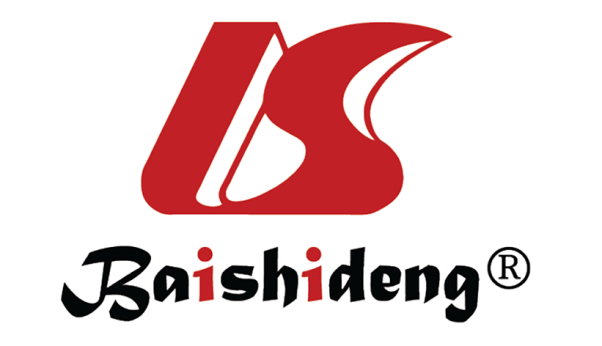 Published by Baishideng Publishing Group Inc7041 Koll Center Parkway, Suite 160, Pleasanton, CA 94566, USATelephone: +1-925-3991568E-mail: bpgoffice@wjgnet.comHelp Desk: https://www.f6publishing.com/helpdeskhttps://www.wjgnet.com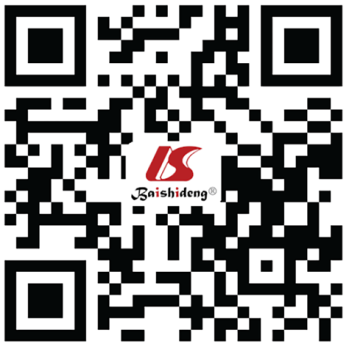 © 2023 Baishideng Publishing Group Inc. All rights reserved.Virulence factors, clinical and experimental dataCRC pathwaysB. fragilis B. fragilis - Contains B. fragilis toxin (BFT) that is zinc-dependent metalloprotease toxin[185,186]; -Associated with colitis[186], low-grade dysplasia, tubular adenomas, and serrated polyps[163], Lynch syndrome and familial adenomatous polyposis[187]; - More often associated with left-sided CRC[163]; - Characterized by biofilms formation[38]; - Associated with unfavorable CRC prognosis[123]; - Potentiates oncogenesis in the distal colon in mice[188]-Induction of stepwise cleavage of E-cadherin and stimulates cell proliferation[185]; - Synthesis of cytokines, incl. IL-17↑[26,123,163,188]; - Activation of the WNT/β-catenin pathway → c-Myc transcription and translation↑ → cell proliferation↑[189]; - STAT3 activation in the mucosal immune cells → mucosal permeability↑[163,186,188]; - NF-κB activation →Th17с↑[163]; - STAT3 and NF-κB activation→ COX-2 and MMP-9 expression↑[123,163]; - BRAF and KRAS mutations, expression of MLH1↓[123]; - APC mutations[187]E. coli E. coli - Contains Colibactin and Cytotoxic necrotizing factor 1 (CNF1)[190]; - Can carry the pathogenicity island pks (pks + E. coli), which encodes a set of enzymes that synthesize Сolibactin[191]; - Associated with inflammatory bowel disease and CRC[192]; - More frequently found in CRC biopsies than in healthy mucosa[191]; - More common in advanced stages of CRC[193,194]; - Potentiates induction of invasive cancer in mice[192]; – Differences in the frequency of pks + E. coli in patients with CRC, adenomas and in healthy people were not detected[195] - Induction of DNA double-strand breaks[196 ]; - DNA alkylation[190]; - Decrease of tumor-infiltrating T lymphocytes (CD3+ and CD8 T cells) and increases colonic inflammation[197]; - Activation of angiogenesis[198] and epithelial-mesenchymal transition[199]; - Modulates activity Rho GTPases (signaling G-proteins of Ras subfamily), thereby affecting the actin cytoskeleton, that contributes to the disruption of cell adhesion (due to the reorganization of the expression of E-cadherin, β-catenin, zonula occludens-1 (ZO-1) and caveolin- 1), the reduction of phagocytosis and improve epithelial cell motility[200,201]; - Induction of cell proliferation[191]; - Depletion of host mismatch repair proteins via bacterially secreted EspF effector protein[142]F. nucleatumF. nucleatum- Contains adhesion protein FadA, Fap2 и RadD[96]; - Synthesis of toxic metabolites: Secondary bile acids, trimethylamine N-oxide, hydrogen sulfide, heme, nitrosamines, heterocyclic amines and polyaromatic hydrocarbons[96]; - Characterized by biofilms formation[38]; - Often detected in adenomas[38,202], tumor samples with high grade dysplasia[203], carcinoma tissue[44,202,204], distant CRC metastases[125]; - More frequently found in CRC biopsies than in healthy mucosa[205]; - Associated with proximal tumor localization[161,204,206,207], higher depth of invasion[206], higher clinical stage[206,207], low tumor differentiation[206,207], lymph node metastases and low survival rate[204]; - Promotes CRC induction in a traditional experimental model in mice[202]- Associated with MLH1 methylation[206,207]; MSI-H[161,206-208]; CIMP-H[161,207]; BRAF mutation[206,207]; - FadA-dependent activation of the E-cadherin/β-catenin pathway → cell proliferation↑ and expression of E-cadherin↑[96]; - Activation of p38 MAPK and NF-κB signaling pathways → synthesis IL-6, IL-8 and IL-18↑[204]; - Inhibition of NK cell cytotoxicity by the Fap2 protein and an increase in the number of myeloid suppressor cells[96,204,208]; - Regulates miR21 expression via the TLR4/MYD88/NFκB[96,202,208,209]Streptococcus gallolyticus (Sg)Streptococcus gallolyticus (Sg)- More frequently found in CRC biopsies than in healthy mucosa[210,211]; - Circulation of Sg in the blood in patients with CRC is most likely associated with dysfunction of the epithelial barrier[212]; - In a mouse xenograft model of CRC, Sg promotes tumor growth[211]- Induction of cell proliferation through WNT/β-catenin pathway[211] and modulation of extracellular matrix[213]; - Increase in expression of c-Myc and cyclin D1 proteins[211]; - Stimulation of proliferation of the intestinal epithelium by some Sg strains which is associated with their ability to adhere to the intestinal epithelium and the genetic characteristics of the host cells[211,214] Enterococcus faecalis (Ef)Enterococcus faecalis (Ef)- Contains superoxide[215]- Promotes CRC induction in Il10 -/- mice experimental model[215] - Promotes chromosome instability[215]; - Ef polarize colon macrophages to produce endogenous mutagens → initiation CIN → expression of progenitor and tumor stem cell markers[216]; - Induces gene mutation and endogenous transformation through microbiome-induced bystander effects[217]; - Activation of the WNT/β-catenin pathway[217]; - Activation of transcription factors c-Myc, Klf4, Oct4 and Sox2[217]PathwayClinical featuresGenetic and epigenetic disordersThe chromosomal instability (CIN) – 38%-85%[157,158]- Associated with traditional adenomas[158]; - Associated with Fusobacterium, Escherichia/Shigella и Leptotrichia[63]; - CIN-H tumors are more frequently located on the left colon (87%), are associated with lymphocytic infiltration (82%), are more common in older patients (73%) and are associated with worse prognosis[157]- Alteration in chromosome number or structure, loss of heterozygosity and aneuploidy[158]; - Mutations in the APC gene, a negative regulator of β-catenin-dependent Wnt signaling pathway (in 70%-80% of cases)[158]; - Mutations in TP53, KRAS, and PIK3CA genes and tumor suppressor genes SMAD2, SMAD4, and DCC[157,158]; - 20%-60% of tumors are CIN-H[158]The CpG island methylator phenotype (CIMP) – 15%-30%Three groups based on the degree of gene methylation: High CIMP (CIMP -H); low CIMP (CIMP -L) and negative (CIMP-)[157,158]- Associated with sessile serrated polyps[158,161,218]; - Associated with F. nucleatum[161,208], and E. faecalis[219]; - Data on the clinical features of CIMP-H tumors are controversial:- CIMP-H tumors are more frequently located in the left colon (67%) and are more common in men (68%) and in older patients (73%)[157,158]; - CIMP-H tumors are more common in females (68%) and in older patients (73%) and are associated with smoking, alcohol consumption, overweight, Western diet, right colon cancer, tumor lymphocytic infiltration, and poor differentiation[159,220,221]; - CIMP-H tumors are associated with worse prognosis[157,158,198,221,222];- CIMP-H tumors with MSI-H and BRAF mutations are more common in the proximal colon, whereas CIMP-L tumors with KRAS mutations are more common in the distal colon[158,159]- Data on the presence of mutations in BRAF, PIK3CA, KRAS and TP53 genes are contradictory:- KRAS mutation in 27% tumors, PI3KCA mutation in 27%, and BRAF mutation in 7% tumors[157]; - Mutations in BRAF and PIK3CA genes and absence of mutations in KRAS and TP53 genes[154,159,161]; - Methylation of the MINT1, MINT2, MINT31, p14, p16 and MLH1 genes[154,159,161]; - 25% to 60% of tumors are MSI-H[157-159]The microsatellite instability (MSI) – 15%-20%Three groups based on the number of microsatellites associated: High MSI (MSI-H); low MSI (MSI-L), and microsatellite stable (MSS)[158]- 20% of cases are hereditary[158]; - Associated with F. nucleatum[124,161,208], E. faecalis[219] and P. micra[124]; - MSI-H are more frequently located on the right colon (86,7%), are more common in older patients(80%), and have a good prognosis at an early stage[157,158]- High frequency of replication errors in MLH1 and MSH3 mismatch repair (MMR) genes[158]; - Hereditary CRC is associated with germline mutations in MMR genes: MLH1, MSH2, MSH6, and PMS2[158]; - 20%- 70% of tumors are CIMP-H[157,158]; - Often BRAF mutation (40%)[158]; - Mutations in the ACVR2A, TGFBR, MSH3, and MSH6 genes, as well as in the RNF43, RNF213, and ZNRF3 Wnt regulatory pathways[158]; - APC, TP53 and KRAS mutations are rare[158]